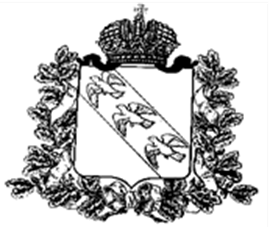 АДМИНИСТРАЦИЯ ВАБЛИНСКОГО СЕЛЬСОВЕТАКОНЫШЕВСКОГО РАЙОНА КУРСКОЙ ОБЛАСТИПОСТАНОВЛЕНИЕ                                    от 18.10.2021 года      № 20-паОб утверждении отчета об исполнении бюджета Ваблинского сельсовета Конышевского районаКурской области за 3 квартал2021 года           В соответствии с пунктом 5 статьи 264.2 Бюджетного кодекса Российской федерации, статьей 47 части 2 Федерального закона № 131-ФЗ от 06.10.2003 года «Об общих принципах организации местного самоуправления в российской Федерации», Администрация Ваблинского сельсовета ПОСТАНОВЛЯЕТ:Утвердить прилагаемый отчет об исполнении бюджета Ваблинского сельсовета Конышевского района Курской области за 3-й квартал 2021 года по доходам в сумме 8 313 440 рублей 77 копеек, по расходам в сумме 6 043 453 рубля 87 копеек с профицитом бюджета Ваблинскогосельсовета в сумме 2 269 986 рублей 90 копеек.     2. Начальнику отдела – главному бухгалтеру администрации Ваблинского сельсовета  в срок до 20 октября 2021 года направить отчет об исполнении бюджета Ваблинского сельсовета за 3-й квартал 2021 года в Контрольно-счетный орган  Конышевского района – Ревизионную комиссию Конышевского района.     3. Контроль за исполнением настоящего постановления оставляю за собой.     4. Постановление вступает в силу со дня его подписания и подлежит опубликованию на официальном сайте Администрации Ваблинского сельсовета http://Ваблинский46.рф/.Глава Ваблинского сельсовета                                                   В.А. МаковневОТЧЕТ ОБ ИСПОЛНЕНИИ БЮДЖЕТАОТЧЕТ ОБ ИСПОЛНЕНИИ БЮДЖЕТАОТЧЕТ ОБ ИСПОЛНЕНИИ БЮДЖЕТАОТЧЕТ ОБ ИСПОЛНЕНИИ БЮДЖЕТАОТЧЕТ ОБ ИСПОЛНЕНИИ БЮДЖЕТАОТЧЕТ ОБ ИСПОЛНЕНИИ БЮДЖЕТАОТЧЕТ ОБ ИСПОЛНЕНИИ БЮДЖЕТАОТЧЕТ ОБ ИСПОЛНЕНИИ БЮДЖЕТАОТЧЕТ ОБ ИСПОЛНЕНИИ БЮДЖЕТАОТЧЕТ ОБ ИСПОЛНЕНИИ БЮДЖЕТАОТЧЕТ ОБ ИСПОЛНЕНИИ БЮДЖЕТАКодыКодыФорма по ОКУДФорма по ОКУД05031170503117на 01 октября 2021 г.на 01 октября 2021 г.на 01 октября 2021 г.на 01 октября 2021 г.на 01 октября 2021 г.на 01 октября 2021 г.на 01 октября 2021 г.ДатаДата01.10.202101.10.2021Наименованиепо ОКПОпо ОКПО41793554179355финансового органаВаблинский сельсоветВаблинский сельсоветВаблинский сельсоветВаблинский сельсоветВаблинский сельсоветВаблинский сельсоветГлава по БКГлава по БКНаименование публично-правового образованияНаименование публично-правового образованияВаблинский сельсоветВаблинский сельсоветВаблинский сельсоветВаблинский сельсоветВаблинский сельсоветпо ОКТМОпо ОКТМО3861640838616408Периодичность: МесячнаяЕдиница измерения: руб.3833831. Доходы1. Доходы1. Доходы1. Доходы1. Доходы1. Доходы1. Доходы1. Доходы1. Доходы1. Доходы1. ДоходыНаименование показателяКод строкиКод строкиКод дохода по бюджетной классификацииУтвержденные бюджетные назначенияУтвержденные бюджетные назначенияИсполненоИсполненоНеисполненные назначенияНеисполненные назначения1223445566Доходы бюджета - всего, в том числе:010010Х9 448 136,009 448 136,008 313 440,778 313 440,771 134 695,231 134 695,23НАЛОГОВЫЕ И НЕНАЛОГОВЫЕ ДОХОДЫ010010000 1 00 00000 00 0000 0008 513 233,008 513 233,007 451 663,777 451 663,771 061 569,231 061 569,23НАЛОГИ НА ПРИБЫЛЬ, ДОХОДЫ010010000 1 01 00000 00 0000 000388 704,00388 704,00283 153,00283 153,00105 551,00105 551,00Налог на доходы физических лиц010010000 1 01 02000 01 0000 110388 704,00388 704,00283 153,00283 153,00105 551,00105 551,00Налог на доходы физических лиц с доходов, источником которых является налоговый агент, за исключением доходов, в отношении которых исчисление и уплата налога осуществляются в соответствии со статьями 227, 227.1 и 228 Налогового кодекса Российской Федерации010010000 1 01 02010 01 0000 110388 704,00388 704,00283 153,00283 153,00105 551,00105 551,00НАЛОГИ НА СОВОКУПНЫЙ ДОХОД010010000 1 05 00000 00 0000 00047 463,0047 463,0047 606,6547 606,65- 143,65- 143,65Единый сельскохозяйственный налог010010000 1 05 03000 01 0000 11047 463,0047 463,0047 606,6547 606,65-143,65-143,65Единый сельскохозяйственный налог010010000 1 05 03010 01 0000 11047 463,0047 463,0047 606,6547 606,65- 143,65- 143,65НАЛОГИ НА ИМУЩЕСТВО010010000 1 06 00000 00 0000 0004 832 679,004 832 679,004 686 926,344 686 926,34145 752,66145 752,66Налог на имущество физических лиц010010000 1 06 01000 00 0000 11056 693,0056 693,0018 272,6218 272,6238 420,3838 420,38Налог на имущество физических лиц, взимаемый по ставкам, применяемым к объектам налогообложения, расположенным в границах сельских поселений010010000 1 06 01030 10 0000 11056 693,0056 693,0018 272,6218 272,6238 420,3838 420,38Земельный налог010010000 1 06 06000 00 0000 1104 775 986,004 775 986,004 668 653,724 668 653,72107 332,28107 332,28Земельный налог с организаций 010010000 1 06 06030 00 0000 1104 609 054,004 609 054,004 637 386,364 637 386,36-28 332,36-28 332,36Земельный налог с организаций, обладающих земельным участком, расположенным в границах сельских  поселений010010000 1 06 06033 10 0000 1104 609 054,004 609 054,004 637 386,364 637 386,36-28 332,36-28 332,36Земельный налог с физических лиц010010000 1 06 06040 00 0000 110166 932,00166 932,0031 267,3631 267,36135 664,64135 664,64Земельный налог с физических лиц, обладающих земельным участком, расположенным в границах сельских поселений010010000 1 06 06043 10 0000 110166 932,00166 932,0031 267,3631 267,36135 664,64135 664,64ДОХОДЫ ОТ ИСПОЛЬЗОВАНИЯ ИМУЩЕСТВА, НАХОДЯЩЕГОСЯ В ГОСУДАРСТВЕННОЙ И МУНИЦИПАЛЬНОЙ СОБСТВЕННОСТИ010010000 1 11 00000 00 0000 0003 229 388,003 229 388,002 418 978,782 418 978,78810 409,22810 409,22Доходы, получаемые в виде арендной либо иной платы за передачу в возмездное пользование государственного и муниципального имущества (за исключением имущества бюджетных и автономных учреждений, а также имущества государственных и муниципальных унитарных предприятий, в том числе казенных)010010000 1 11 05000 00 0000 1203 229 388,003 229 388,002 418 978,782 418 978,78810 409,22810 409,22Доходы, получаемые в виде арендной платы за земли после разграничения государственной собственности на землю, а также средства от продажи права на заключение договоров аренды указанных земельных участков (за исключением земельных участков бюджетных и автономных учреждений)010010000 1 11 05020 00 0000 1203 229 388,003 229 388,002 418 978,782 418 978,78810 409,22810 409,22Доходы, получаемые в виде арендной платы, а также средства от продажи права на заключение договоров аренды за земли, находящиеся в собственности сельских  поселений (за исключением земельных участков муниципальных бюджетных и автономных учреждений)010010000 1 11 05025 10 0000 1203 229 388,003 229 388,002 418 978,782 418 978,78810 409,22810 409,22ПРОЧИЕ НЕНАЛОГОВЫЕ ДОХОДЫ010010001 1 17 00000 00 0000 00014 999,0014 999,0014 999,0014 999,000,000,00Инициативные платежи010010001 1 17 15000 00 0000 15014 999,0014 999,0014 999,0014 999,000,000,00Инициативные платежи, зачисляемые в бюджеты сельских поселений010010001 1 17 15030 10 0000 15014 999,0014 999,0014 999,0014 999,000,000,00БЕЗВОЗМЕЗДНЫЕ ПОСТУПЛЕНИЯ010010000 2 00 00000 00 0000 000934 903,00934 903,00861 777,00861 777,0073 126,0073 126,00БЕЗВОЗМЕЗДНЫЕ ПОСТУПЛЕНИЯ ОТ ДРУГИХ БЮДЖЕТОВ БЮДЖЕТНОЙ СИСТЕМЫ РОССИЙСКОЙ ФЕДЕРАЦИИ010010000 2 02 00000 00 0000 000934 903,00934 903,00861 777,00861 777,0073 126,0073 126,00Дотации бюджетам бюджетной системы Российской Федерации010010000 2 02 10000 00 0000 150304 850,00304 850,00254 040,00254 040,0050 810,0050 810,00Дотации на выравнивание бюджетной обеспеченности010010000 2 02 16001 00 0000 150304 850,00304 850,00254 040,00254 040,0050 810,0050 810,00Дотации бюджетам сельских поселений на выравнивание бюджетной обеспеченности из бюджета субъекта Российской Федерации010010000 2 02 16001 10 0000 150304 850,00304 850,00254 040,00254 040,0050 810,0050 810,00Субсидии бюджетам бюджетной системы Российской Федерации (межбюджетные субсидии)010010000 2 02 20000 00 0000 150440 786,00440 786,00440 786,00440 786,000,000,00Прочие субсидии010010000 2 02 29999 00 0000 150440 786,00440 786,00440 786,00440 786,000,000,00Прочие субсидии бюджетам сельских поселений010010000 2 02 29999 10 0000 150440 786,00440 786,00440 786,00440 786,000,000,00Субвенции бюджетам бюджетной системы Российской Федерации010010000 2 02 30000 00 0000 15089 267,0089 267,0066 951,0066 951,0022 316,0022 316,00Субвенции бюджетам на осуществление первичного воинского учета на территориях, где отсутствуют военные комиссариаты010010000 2 02 35118 00 0000 15089 267,0089 267,0066 951,0066 951,0022 316,0022 316,00Субвенции бюджетам сельских поселений на осуществление первичного воинского учета на территориях, где отсутствуют военные комиссариаты010010000 2 02 35118 10 0000 15089 267,0089 267,0066 951,0066 951,0022 316,0022 316,00Иные межбюджетные трансферты010010000 2 02 40000 00 0000 150100 000,00100 000,00100 000,00100 000,000,000,00Межбюджетные трансферты, передаваемые бюджетам муниципальных образований на осуществление части полномочий по решению вопросов местного значения в соответствии с заключенными соглашениями010010000 2 02 40014 00 0000 150100 000,00100 000,00100 000,00100 000,000,000,00Межбюджетные трансферты, передаваемые бюджетам сельских поселений из бюджетов муниципальных районов на осуществление части полномочий по решению вопросов местного значения в соответствии с заключенными соглашениями010010000 2 02 40014 10 0000 150100 000,00100 000,00100 000,00100 000,000,000,00Форма 0503117 с.2Форма 0503117 с.2Форма 0503117 с.2Форма 0503117 с.2Форма 0503117 с.2Форма 0503117 с.2Форма 0503117 с.2Форма 0503117 с.2Форма 0503117 с.2Форма 0503117 с.2Форма 0503117 с.2Форма 0503117 с.2Форма 0503117 с.2Форма 0503117 с.22. Расходы бюджета2. Расходы бюджета2. Расходы бюджета2. Расходы бюджета2. Расходы бюджета2. Расходы бюджета2. Расходы бюджета2. Расходы бюджета2. Расходы бюджета2. Расходы бюджета2. Расходы бюджета2. Расходы бюджета2. Расходы бюджета2. Расходы бюджета2. Расходы бюджета2. Расходы бюджета2. Расходы бюджета2. Расходы бюджета2. Расходы бюджета2. Расходы бюджета2. Расходы бюджета2. Расходы бюджета2. Расходы бюджета2. Расходы бюджета2. Расходы бюджета2. Расходы бюджета2. Расходы бюджета2. Расходы бюджета2. Расходы бюджета2. Расходы бюджета2. Расходы бюджета2. Расходы бюджета2. Расходы бюджета2. Расходы бюджетаНаименование показателяНаименование показателяКод строкиКод строкиКод строкиКод расхода по бюджетной классификацииКод расхода по бюджетной классификацииКод расхода по бюджетной классификацииКод расхода по бюджетной классификацииКод расхода по бюджетной классификацииКод расхода по бюджетной классификацииКод расхода по бюджетной классификацииУтвержденные бюджетные назначенияУтвержденные бюджетные назначенияУтвержденные бюджетные назначенияУтвержденные бюджетные назначенияУтвержденные бюджетные назначенияУтвержденные бюджетные назначенияУтвержденные бюджетные назначенияИсполненоИсполненоИсполненоИсполненоИсполненоНеисполненные назначенияНеисполненные назначенияНеисполненные назначенияНеисполненные назначенияНеисполненные назначенияНеисполненные назначенияНеисполненные назначенияНеисполненные назначения11222333333344444445555566666666Расходы бюджета -  всего, в том числе:Расходы бюджета -  всего, в том числе:200200200ХХХХХХХ10 004 125,8710 004 125,8710 004 125,8710 004 125,8710 004 125,8710 004 125,8710 004 125,876 043 453,876 043 453,876 043 453,876 043 453,876 043 453,873 960 672,003 960 672,003 960 672,003 960 672,003 960 672,003 960 672,003 960 672,003 960 672,00Итого по всем ГРБСИтого по всем ГРБС200200200000 0000 0000000000 000 000000 0000 0000000000 000 000000 0000 0000000000 000 000000 0000 0000000000 000 000000 0000 0000000000 000 000000 0000 0000000000 000 000000 0000 0000000000 000 00010 004 125,8710 004 125,8710 004 125,8710 004 125,8710 004 125,8710 004 125,8710 004 125,876 043 453,876 043 453,876 043 453,876 043 453,876 043 453,875 988 533,715 988 533,715 988 533,715 988 533,715 988 533,715 988 533,715 988 533,715 988 533,71Общегосударственные вопросыОбщегосударственные вопросы200200200000 0100 0000000000 000 000000 0100 0000000000 000 000000 0100 0000000000 000 000000 0100 0000000000 000 000000 0100 0000000000 000 000000 0100 0000000000 000 000000 0100 0000000000 000 0003 949 296,873 949 296,873 949 296,873 949 296,873 949 296,873 949 296,873 949 296,871 669 170,251 669 170,251 669 170,251 669 170,251 669 170,252 280 126,622 280 126,622 280 126,622 280 126,622 280 126,622 280 126,622 280 126,622 280 126,62Функционирование высшего должностного лица субъекта Российской Федерации и муниципального образованияФункционирование высшего должностного лица субъекта Российской Федерации и муниципального образования200200200000 0102 0000000000 000 000000 0102 0000000000 000 000000 0102 0000000000 000 000000 0102 0000000000 000 000000 0102 0000000000 000 000000 0102 0000000000 000 000000 0102 0000000000 000 000536 669,00536 669,00536 669,00536 669,00536 669,00536 669,00536 669,00371 032,17371 032,17371 032,17371 032,17371 032,17165 636,83165 636,83165 636,83165 636,83165 636,83165 636,83165 636,83165 636,83Обеспечение функционирования высшего должностного лица Курской областиОбеспечение функционирования высшего должностного лица Курской области200200200000 0102 7100000000 000 000000 0102 7100000000 000 000000 0102 7100000000 000 000000 0102 7100000000 000 000000 0102 7100000000 000 000000 0102 7100000000 000 000000 0102 7100000000 000 000536 669,00536 669,00536 669,00536 669,00536 669,00536 669,00536 669,00371 032,17371 032,17371 032,17371 032,17371 032,17165 636,83165 636,83165 636,83165 636,83165 636,83165 636,83165 636,83165 636,83Высшее должностное лицо Курской областиВысшее должностное лицо Курской области200200200000 0102 7110000000 000 000000 0102 7110000000 000 000000 0102 7110000000 000 000000 0102 7110000000 000 000000 0102 7110000000 000 000000 0102 7110000000 000 000000 0102 7110000000 000 000536 669,00536 669,00536 669,00536 669,00536 669,00536 669,00536 669,00371 032,17371 032,17371 032,17371 032,17371 032,17165 636,83165 636,83165 636,83165 636,83165 636,83165 636,83165 636,83165 636,83Обеспечение деятельности и выполнение функций органов местного самоуправленияОбеспечение деятельности и выполнение функций органов местного самоуправления200200200000 0102 71100С1402 000 000000 0102 71100С1402 000 000000 0102 71100С1402 000 000000 0102 71100С1402 000 000000 0102 71100С1402 000 000000 0102 71100С1402 000 000000 0102 71100С1402 000 000536 669,00536 669,00536 669,00536 669,00536 669,00536 669,00536 669,00371 032,17371 032,17371 032,17371 032,17371 032,17165 636,83165 636,83165 636,83165 636,83165 636,83165 636,83165 636,83165 636,83Расходы на выплаты персоналу в целях обеспечения выполнения функций государственными (муниципальными) органами, казенными учреждениями, органами управления государственными внебюджетными фондами Расходы на выплаты персоналу в целях обеспечения выполнения функций государственными (муниципальными) органами, казенными учреждениями, органами управления государственными внебюджетными фондами 200200200000 0102 71100С1402 100 000000 0102 71100С1402 100 000000 0102 71100С1402 100 000000 0102 71100С1402 100 000000 0102 71100С1402 100 000000 0102 71100С1402 100 000000 0102 71100С1402 100 000536 669,00536 669,00536 669,00536 669,00536 669,00536 669,00536 669,00371 032,17371 032,17371 032,17371 032,17371 032,17165 636,83165 636,83165 636,83165 636,83165 636,83165 636,83165 636,83165 636,83Расходы на выплаты персоналу государственных (муниципальных) органовРасходы на выплаты персоналу государственных (муниципальных) органов200200200000 0102 71100С1402 120 000000 0102 71100С1402 120 000000 0102 71100С1402 120 000000 0102 71100С1402 120 000000 0102 71100С1402 120 000000 0102 71100С1402 120 000000 0102 71100С1402 120 000536 669,00536 669,00536 669,00536 669,00536 669,00536 669,00536 669,00371 032,17371 032,17371 032,17371 032,17371 032,17165 636,83165 636,83165 636,83165 636,83165 636,83165 636,83165 636,83165 636,83Фонд оплаты труда государственных (муниципальных) органовФонд оплаты труда государственных (муниципальных) органов200200200000 0102 71100С1402 121 000000 0102 71100С1402 121 000000 0102 71100С1402 121 000000 0102 71100С1402 121 000000 0102 71100С1402 121 000000 0102 71100С1402 121 000000 0102 71100С1402 121 000412 188,00412 188,00412 188,00412 188,00412 188,00412 188,00412 188,00297 721,61297 721,61297 721,61297 721,61297 721,61114 466,39114 466,39114 466,39114 466,39114 466,39114 466,39114 466,39114 466,39РасходыРасходы200200200000 0102 71100С1402 121 200000 0102 71100С1402 121 200000 0102 71100С1402 121 200000 0102 71100С1402 121 200000 0102 71100С1402 121 200000 0102 71100С1402 121 200000 0102 71100С1402 121 200412 188,00412 188,00412 188,00412 188,00412 188,00412 188,00412 188,00297 721,61297 721,61297 721,61297 721,61297 721,61114 466,39114 466,39114 466,39114 466,39114 466,39114 466,39114 466,39114 466,39Оплата труда и начисления на выплаты по оплате труда Оплата труда и начисления на выплаты по оплате труда 200200200000 0102 71100С1402 121 210000 0102 71100С1402 121 210000 0102 71100С1402 121 210000 0102 71100С1402 121 210000 0102 71100С1402 121 210000 0102 71100С1402 121 210000 0102 71100С1402 121 210412 188,00412 188,00412 188,00412 188,00412 188,00412 188,00412 188,00297 721,61297 721,61297 721,61297 721,61297 721,61114 466,39114 466,39114 466,39114 466,39114 466,39114 466,39114 466,39114 466,39Заработная платаЗаработная плата200200200000 0102 71100С1402 121 211000 0102 71100С1402 121 211000 0102 71100С1402 121 211000 0102 71100С1402 121 211000 0102 71100С1402 121 211000 0102 71100С1402 121 211000 0102 71100С1402 121 211412 188,00412 188,00412 188,00412 188,00412 188,00412 188,00412 188,00297 721,61297 721,61297 721,61297 721,61297 721,61114 466,39114 466,39114 466,39114 466,39114 466,39114 466,39114 466,39114 466,39Взносы по обязательному социальному страхованию на выплаты денежного содержания и иные выплаты работникам государственных (муниципальных) органовВзносы по обязательному социальному страхованию на выплаты денежного содержания и иные выплаты работникам государственных (муниципальных) органов200200200000 0102 71100С1402 129 000000 0102 71100С1402 129 000000 0102 71100С1402 129 000000 0102 71100С1402 129 000000 0102 71100С1402 129 000000 0102 71100С1402 129 000000 0102 71100С1402 129 000124 481,00124 481,00124 481,00124 481,00124 481,00124 481,00124 481,0073 310,5673 310,5673 310,5673 310,5673 310,5651 170,4451 170,4451 170,4451 170,4451 170,4451 170,4451 170,4451 170,44РасходыРасходы200200200000 0102 71100С1402 129 200000 0102 71100С1402 129 200000 0102 71100С1402 129 200000 0102 71100С1402 129 200000 0102 71100С1402 129 200000 0102 71100С1402 129 200000 0102 71100С1402 129 200124 481,00124 481,00124 481,00124 481,00124 481,00124 481,00124 481,0073 310,5673 310,5673 310,5673 310,5673 310,5651 170,4451 170,4451 170,4451 170,4451 170,4451 170,4451 170,4451 170,44Оплата труда и начисления на выплаты по оплате труда Оплата труда и начисления на выплаты по оплате труда 200200200000 0102 71100С1402 129 210000 0102 71100С1402 129 210000 0102 71100С1402 129 210000 0102 71100С1402 129 210000 0102 71100С1402 129 210000 0102 71100С1402 129 210000 0102 71100С1402 129 210124 481,00124 481,00124 481,00124 481,00124 481,00124 481,00124 481,0073 310,5673 310,5673 310,5673 310,5673 310,5651 170,4451 170,4451 170,4451 170,4451 170,4451 170,4451 170,4451 170,44Начисления на выплаты по оплате трудаНачисления на выплаты по оплате труда200200200000 0102 71100С1402 129 213000 0102 71100С1402 129 213000 0102 71100С1402 129 213000 0102 71100С1402 129 213000 0102 71100С1402 129 213000 0102 71100С1402 129 213000 0102 71100С1402 129 213124 481,00124 481,00124 481,00124 481,00124 481,00124 481,00124 481,0073 310,5673 310,5673 310,5673 310,5673 310,5651 170,4451 170,4451 170,4451 170,4451 170,4451 170,4451 170,4451 170,44Функционирование Правительства Российской Федерации, высших исполнительных органов государственной власти субъектов Российской Федерации, местных администрацийФункционирование Правительства Российской Федерации, высших исполнительных органов государственной власти субъектов Российской Федерации, местных администраций200200200000 0104 0000000000 000 000000 0104 0000000000 000 000000 0104 0000000000 000 000000 0104 0000000000 000 000000 0104 0000000000 000 000000 0104 0000000000 000 000000 0104 0000000000 000 000977 265,00977 265,00977 265,00977 265,00977 265,00977 265,00977 265,00812 760,96812 760,96812 760,96812 760,96812 760,96164 504,04164 504,04164 504,04164 504,04164 504,04164 504,04164 504,04164 504,04Муниципальная программа «Развитие муниципальной службы в Ваблинском сельсовете Конышевского района Курской области»Муниципальная программа «Развитие муниципальной службы в Ваблинском сельсовете Конышевского района Курской области»200200200000 0104 0900000000 000 000000 0104 0900000000 000 000000 0104 0900000000 000 000000 0104 0900000000 000 000000 0104 0900000000 000 000000 0104 0900000000 000 000000 0104 0900000000 000 0003 960,003 960,003 960,003 960,003 960,003 960,003 960,00-----3 960,003 960,003 960,003 960,003 960,003 960,003 960,003 960,00Подпрограмма «Реализация мероприятий, направленных на развитие муниципальной службы» муниципальной программы «Развитие муниципальной службы в Ваблинском сельсовете Конышевского района Курской области»Подпрограмма «Реализация мероприятий, направленных на развитие муниципальной службы» муниципальной программы «Развитие муниципальной службы в Ваблинском сельсовете Конышевского района Курской области»200200200000 0104 0910000000 000 000000 0104 0910000000 000 000000 0104 0910000000 000 000000 0104 0910000000 000 000000 0104 0910000000 000 000000 0104 0910000000 000 000000 0104 0910000000 000 0003 960,003 960,003 960,003 960,003 960,003 960,003 960,00-----3 960,003 960,003 960,003 960,003 960,003 960,003 960,003 960,00Основное мероприятие «Мероприятия, направленные на развитие муниципальной службы» в Ваблинском сельсовете Конышевского района Курской областиОсновное мероприятие «Мероприятия, направленные на развитие муниципальной службы» в Ваблинском сельсовете Конышевского района Курской области200200200000 0104 0910100000 000 000000 0104 0910100000 000 000000 0104 0910100000 000 000000 0104 0910100000 000 000000 0104 0910100000 000 000000 0104 0910100000 000 000000 0104 0910100000 000 0003 960,003 960,003 960,003 960,003 960,003 960,003 960,00-----3 960,003 960,003 960,003 960,003 960,003 960,003 960,003 960,00Мероприятия, направленные на развитие муниципальной службыМероприятия, направленные на развитие муниципальной службы200200200000 0104 09101С1437 200 000000 0104 09101С1437 200 000000 0104 09101С1437 200 000000 0104 09101С1437 200 000000 0104 09101С1437 200 000000 0104 09101С1437 200 000000 0104 09101С1437 200 0003 960,003 960,003 960,003 960,003 960,003 960,003 960,00-----3 960,003 960,003 960,003 960,003 960,003 960,003 960,003 960,00Закупка товаров, работ и услуг для обеспечения государственных (муниципальных) нуждЗакупка товаров, работ и услуг для обеспечения государственных (муниципальных) нужд200200200000 0104 09101С1437 240 000000 0104 09101С1437 240 000000 0104 09101С1437 240 000000 0104 09101С1437 240 000000 0104 09101С1437 240 000000 0104 09101С1437 240 000000 0104 09101С1437 240 0003 960,003 960,003 960,003 960,003 960,003 960,003 960,00-----3 960,003 960,003 960,003 960,003 960,003 960,003 960,003 960,00Прочая закупка товаров , работ и услугПрочая закупка товаров , работ и услуг200200200000 0104 09101С1437 244 000000 0104 09101С1437 244 000000 0104 09101С1437 244 000000 0104 09101С1437 244 000000 0104 09101С1437 244 000000 0104 09101С1437 244 000000 0104 09101С1437 244 0003 960,003 960,003 960,003 960,003 960,003 960,003 960,00-----3 960,003 960,003 960,003 960,003 960,003 960,003 960,003 960,00РасходыРасходы200200200000 0104 09101С1437 244 200000 0104 09101С1437 244 200000 0104 09101С1437 244 200000 0104 09101С1437 244 200000 0104 09101С1437 244 200000 0104 09101С1437 244 200000 0104 09101С1437 244 2003 960,003 960,003 960,003 960,003 960,003 960,003 960,00-----3 960,003 960,003 960,003 960,003 960,003 960,003 960,003 960,00Оплата работ, услугОплата работ, услуг200200200000 0104 09101С1437 244 220000 0104 09101С1437 244 220000 0104 09101С1437 244 220000 0104 09101С1437 244 220000 0104 09101С1437 244 220000 0104 09101С1437 244 220000 0104 09101С1437 244 2203 960,003 960,003 960,003 960,003 960,003 960,003 960,00-----3 960,003 960,003 960,003 960,003 960,003 960,003 960,003 960,00Прочие работы, услугиПрочие работы, услуги200200200000 0104 09101С1437 244 226000 0104 09101С1437 244 226000 0104 09101С1437 244 226000 0104 09101С1437 244 226000 0104 09101С1437 244 226000 0104 09101С1437 244 226000 0104 09101С1437 244 2263 960,003 960,003 960,003 960,003 960,003 960,003 960,00-----3 960,003 960,003 960,003 960,003 960,003 960,003 960,003 960,00Обеспечение деятельности Депутатов Государственной Думы и их  помощниковОбеспечение деятельности Депутатов Государственной Думы и их  помощников200200200000 0104 7300000000 000 000000 0104 7300000000 000 000000 0104 7300000000 000 000000 0104 7300000000 000 000000 0104 7300000000 000 000000 0104 7300000000 000 000000 0104 7300000000 000 000973 305,00973 305,00973 305,00973 305,00973 305,00973 305,00973 305,00812 760,96812 760,96812 760,96812 760,96812 760,96160 544,04160 544,04160 544,04160 544,04160 544,04160 544,04160 544,04160 544,04Депутаты Государственной Думы и их помощникиДепутаты Государственной Думы и их помощники200200200000 0104 7310000000 000 000000 0104 7310000000 000 000000 0104 7310000000 000 000000 0104 7310000000 000 000000 0104 7310000000 000 000000 0104 7310000000 000 000000 0104 7310000000 000 000973 305,00973 305,00973 305,00973 305,00973 305,00973 305,00973 305,00812 760,96812 760,96812 760,96812 760,96812 760,96160 544,04160 544,04160 544,04160 544,04160 544,04160 544,04160 544,04160 544,04Обеспечение деятельности и выполнение функций органов местного самоуправленияОбеспечение деятельности и выполнение функций органов местного самоуправления200200200000 0104 73100С1402 000 000000 0104 73100С1402 000 000000 0104 73100С1402 000 000000 0104 73100С1402 000 000000 0104 73100С1402 000 000000 0104 73100С1402 000 000000 0104 73100С1402 000 000973 305,00973 305,00973 305,00973 305,00973 305,00973 305,00973 305,00812 760,96812 760,96812 760,96812 760,96812 760,96160 544,04160 544,04160 544,04160 544,04160 544,04160 544,04160 544,04160 544,04Расходы на выплаты персоналу в целях обеспечения выполнения функций государственными (муниципальными) органами, казенными учреждениями, органами управления государственными внебюджетными фондами Расходы на выплаты персоналу в целях обеспечения выполнения функций государственными (муниципальными) органами, казенными учреждениями, органами управления государственными внебюджетными фондами 200200200000 0104 73100С1402 100 000000 0104 73100С1402 100 000000 0104 73100С1402 100 000000 0104 73100С1402 100 000000 0104 73100С1402 100 000000 0104 73100С1402 100 000000 0104 73100С1402 100 000969 193,00969 193,00969 193,00969 193,00969 193,00969 193,00969 193,00812 204,96812 204,96812 204,96812 204,96812 204,96156 988,04156 988,04156 988,04156 988,04156 988,04156 988,04156 988,04156 988,04Расходы на выплаты персоналу государственных (муниципальных) органовРасходы на выплаты персоналу государственных (муниципальных) органов200200200000 0104 73100С1402 120 000000 0104 73100С1402 120 000000 0104 73100С1402 120 000000 0104 73100С1402 120 000000 0104 73100С1402 120 000000 0104 73100С1402 120 000000 0104 73100С1402 120 000969 193,00969 193,00969 193,00969 193,00969 193,00969 193,00969 193,00812 204,96812 204,96812 204,96812 204,96812 204,96156 988,04156 988,04156 988,04156 988,04156 988,04156 988,04156 988,04156 988,04Фонд оплаты труда государственных (муниципальных) органовФонд оплаты труда государственных (муниципальных) органов200200200000 0104 73100С1402 121 000000 0104 73100С1402 121 000000 0104 73100С1402 121 000000 0104 73100С1402 121 000000 0104 73100С1402 121 000000 0104 73100С1402 121 000000 0104 73100С1402 121 000744 388,00744 388,00744 388,00744 388,00744 388,00744 388,00744 388,00662 222,43662 222,43662 222,43662 222,43662 222,4382 165,5782 165,5782 165,5782 165,5782 165,5782 165,5782 165,5782 165,57РасходыРасходы200200200000 0104 73100С1402 121 200000 0104 73100С1402 121 200000 0104 73100С1402 121 200000 0104 73100С1402 121 200000 0104 73100С1402 121 200000 0104 73100С1402 121 200000 0104 73100С1402 121 200744 388,00744 388,00744 388,00744 388,00744 388,00744 388,00744 388,00662 222,43662 222,43662 222,43662 222,43662 222,4382 165,5782 165,5782 165,5782 165,5782 165,5782 165,5782 165,5782 165,57Оплата труда и начисления на выплаты по оплате труда Оплата труда и начисления на выплаты по оплате труда 200200200000 0104 73100С1402 121 210000 0104 73100С1402 121 210000 0104 73100С1402 121 210000 0104 73100С1402 121 210000 0104 73100С1402 121 210000 0104 73100С1402 121 210000 0104 73100С1402 121 210744 388,00744 388,00744 388,00744 388,00744 388,00744 388,00744 388,00662 222,43662 222,43662 222,43662 222,43662 222,4382 165,5782 165,5782 165,5782 165,5782 165,5782 165,5782 165,5782 165,57Заработная платаЗаработная плата200200200000 0104 73100С1402 121 211000 0104 73100С1402 121 211000 0104 73100С1402 121 211000 0104 73100С1402 121 211000 0104 73100С1402 121 211000 0104 73100С1402 121 211000 0104 73100С1402 121 211744 388,00744 388,00744 388,00744 388,00744 388,00744 388,00744 388,00662 222,43662 222,43662 222,43662 222,43662 222,4382 165,5782 165,5782 165,5782 165,5782 165,5782 165,5782 165,5782 165,57Взносы по обязательному социальному страхованию на выплаты денежного содержания и иные выплаты работникам государственных (муниципальных) органовВзносы по обязательному социальному страхованию на выплаты денежного содержания и иные выплаты работникам государственных (муниципальных) органов200200200000 0104 73100С1402 129 000000 0104 73100С1402 129 000000 0104 73100С1402 129 000000 0104 73100С1402 129 000000 0104 73100С1402 129 000000 0104 73100С1402 129 000000 0104 73100С1402 129 000224 805,00224 805,00224 805,00224 805,00224 805,00224 805,00224 805,00149 982,53149 982,53149 982,53149 982,53149 982,5374 822,4774 822,4774 822,4774 822,4774 822,4774 822,4774 822,4774 822,47РасходыРасходы200200200000 0104 73100С1402 129 200000 0104 73100С1402 129 200000 0104 73100С1402 129 200000 0104 73100С1402 129 200000 0104 73100С1402 129 200000 0104 73100С1402 129 200000 0104 73100С1402 129 200224 805,00224 805,00224 805,00224 805,00224 805,00224 805,00224 805,00149 982,53149 982,53149 982,53149 982,53149 982,5374 822,4774 822,4774 822,4774 822,4774 822,4774 822,4774 822,4774 822,47Оплата труда и начисления на выплаты по оплате труда Оплата труда и начисления на выплаты по оплате труда 200200200000 0104 73100С1402 129 210000 0104 73100С1402 129 210000 0104 73100С1402 129 210000 0104 73100С1402 129 210000 0104 73100С1402 129 210000 0104 73100С1402 129 210000 0104 73100С1402 129 210224 805,00224 805,00224 805,00224 805,00224 805,00224 805,00224 805,00149 982,53149 982,53149 982,53149 982,53149 982,5374 822,4774 822,4774 822,4774 822,4774 822,4774 822,4774 822,4774 822,47Начисления на выплаты по оплате трудаНачисления на выплаты по оплате труда200200200000 0104 73100С1402 129 213000 0104 73100С1402 129 213000 0104 73100С1402 129 213000 0104 73100С1402 129 213000 0104 73100С1402 129 213000 0104 73100С1402 129 213000 0104 73100С1402 129 213224 805,00224 805,00224 805,00224 805,00224 805,00224 805,00224 805,00149 982,53149 982,53149 982,53149 982,53149 982,5374 822,4774 822,4774 822,4774 822,4774 822,4774 822,4774 822,4774 822,47Иные бюджетные ассигнованияИные бюджетные ассигнования200200200000 0104 73100С1402 800 000000 0104 73100С1402 800 000000 0104 73100С1402 800 000000 0104 73100С1402 800 000000 0104 73100С1402 800 000000 0104 73100С1402 800 000000 0104 73100С1402 800 0004 112,004 112,004 112,004 112,004 112,004 112,004 112,00556,00556,00556,00556,00556,003 556,003 556,003 556,003 556,003 556,003 556,003 556,003 556,00Уплата налогов, сборов и иных платежейУплата налогов, сборов и иных платежей200200200000 0104 73100С1402 850 000000 0104 73100С1402 850 000000 0104 73100С1402 850 000000 0104 73100С1402 850 000000 0104 73100С1402 850 000000 0104 73100С1402 850 000000 0104 73100С1402 850 0004 112,004 112,004 112,004 112,004 112,004 112,004 112,00556,00556,00556,00556,00556,003 556,003 556,003 556,003 556,003 556,003 556,003 556,003 556,00Уплата прочих налогов, сборов Уплата прочих налогов, сборов 200200200000 0104 73100С1402 852 000000 0104 73100С1402 852 000000 0104 73100С1402 852 000000 0104 73100С1402 852 000000 0104 73100С1402 852 000000 0104 73100С1402 852 000000 0104 73100С1402 852 0001 112,001 112,001 112,001 112,001 112,001 112,001 112,00556,00556,00556,00556,00556,003 556,003 556,003 556,003 556,003 556,003 556,003 556,003 556,00РасходыРасходы200200200000 0104 73100С1402 852 200000 0104 73100С1402 852 200000 0104 73100С1402 852 200000 0104 73100С1402 852 200000 0104 73100С1402 852 200000 0104 73100С1402 852 200000 0104 73100С1402 852 2001 112,001 112,001 112,001 112,001 112,001 112,001 112,00556,00556,00556,00556,00556,003 556,003 556,003 556,003 556,003 556,003 556,003 556,003 556,00Прочие расходыПрочие расходы200200200000 0104 73100С1402 852 290000 0104 73100С1402 852 290000 0104 73100С1402 852 290000 0104 73100С1402 852 290000 0104 73100С1402 852 290000 0104 73100С1402 852 290000 0104 73100С1402 852 2901 112,001 112,001 112,001 112,001 112,001 112,001 112,00556,00556,00556,00556,00556,003 556,003 556,003 556,003 556,003 556,003 556,003 556,003 556,00Налоги, пошлины и сборыНалоги, пошлины и сборы200200200000 0104 73100С1402 852 291000 0104 73100С1402 852 291000 0104 73100С1402 852 291000 0104 73100С1402 852 291000 0104 73100С1402 852 291000 0104 73100С1402 852 291000 0104 73100С1402 852 2911 112,001 112,001 112,001 112,001 112,001 112,001 112,00556,00556,00556,00556,00556,003 556,003 556,003 556,003 556,003 556,003 556,003 556,003 556,00Уплата иных платежейУплата иных платежей200200200000 0104 73100С1402 853 000000 0104 73100С1402 853 000000 0104 73100С1402 853 000000 0104 73100С1402 853 000000 0104 73100С1402 853 000000 0104 73100С1402 853 000000 0104 73100С1402 853 0003 000,003 000,003 000,003 000,003 000,003 000,003 000,00-----3 000,003 000,003 000,003 000,003 000,003 000,003 000,003 000,00РасходыРасходы200200200000 0104 73100С1402 853 200000 0104 73100С1402 853 200000 0104 73100С1402 853 200000 0104 73100С1402 853 200000 0104 73100С1402 853 200000 0104 73100С1402 853 200000 0104 73100С1402 853 2003 000,003 000,003 000,003 000,003 000,003 000,003 000,00-----3 000,003 000,003 000,003 000,003 000,003 000,003 000,003 000,00Прочие расходыПрочие расходы000 0104 73100С1402 853 290000 0104 73100С1402 853 290000 0104 73100С1402 853 290000 0104 73100С1402 853 290000 0104 73100С1402 853 290000 0104 73100С1402 853 290000 0104 73100С1402 853 2903 000,003 000,003 000,003 000,003 000,003 000,003 000,00-----3 000,003 000,003 000,003 000,003 000,003 000,003 000,003 000,00Иные расходыИные расходы200200200000 0104 73100С1402 853 296000 0104 73100С1402 853 296000 0104 73100С1402 853 296000 0104 73100С1402 853 296000 0104 73100С1402 853 296000 0104 73100С1402 853 296000 0104 73100С1402 853 296Другие общегосударственные вопросыДругие общегосударственные вопросы200200200000 0113 0000000000 000 000000 0113 0000000000 000 000000 0113 0000000000 000 000000 0113 0000000000 000 000000 0113 0000000000 000 000000 0113 0000000000 000 000000 0113 0000000000 000 0002 435 362,872 435 362,872 435 362,872 435 362,872 435 362,872 435 362,872 435 362,87485 377,12485 377,12485 377,12485 377,12485 377,121 949 985,751 949 985,751 949 985,751 949 985,751 949 985,751 949 985,751 949 985,751 949 985,75Реализация муниципальных функций, связанных с общегосударственным управлениемРеализация муниципальных функций, связанных с общегосударственным управлением200200200000 0113 7600000000 000 000000 0113 7600000000 000 000000 0113 7600000000 000 000000 0113 7600000000 000 000000 0113 7600000000 000 000000 0113 7600000000 000 000000 0113 7600000000 000 0002 379 210,872 379 210,872 379 210,872 379 210,872 379 210,872 379 210,872 379 210,87461 022,92461 022,92461 022,92461 022,92461 022,921 918 187,951 918 187,951 918 187,951 918 187,951 918 187,951 918 187,951 918 187,951 918 187,95Выполнение других обязательств муниципального образованияВыполнение других обязательств муниципального образования200200200000 0113 7610000000 000 000000 0113 7610000000 000 000000 0113 7610000000 000 000000 0113 7610000000 000 000000 0113 7610000000 000 000000 0113 7610000000 000 000000 0113 7610000000 000 0002 379 210,872 379 210,872 379 210,872 379 210,872 379 210,872 379 210,872 379 210,87461 022,92461 022,92461 022,92461 022,92461 022,921 918 187,951 918 187,951 918 187,951 918 187,951 918 187,951 918 187,951 918 187,951 918 187,95Выполнение других (прочих) обязательств органа местного самоуправленияВыполнение других (прочих) обязательств органа местного самоуправления200200200000 0113 76100С1404 000 000000 0113 76100С1404 000 000000 0113 76100С1404 000 000000 0113 76100С1404 000 000000 0113 76100С1404 000 000000 0113 76100С1404 000 000000 0113 76100С1404 000 0002 379 210,872 379 210,872 379 210,872 379 210,872 379 210,872 379 210,872 379 210,87461 022,92461 022,92461 022,92461 022,92461 022,921 918 187,951 918 187,951 918 187,951 918 187,951 918 187,951 918 187,951 918 187,951 918 187,95Закупка товаров, работ и услуг для обеспечения государственных (муниципальных) нуждЗакупка товаров, работ и услуг для обеспечения государственных (муниципальных) нужд200200200000 0113 76100С1404 200 000000 0113 76100С1404 200 000000 0113 76100С1404 200 000000 0113 76100С1404 200 000000 0113 76100С1404 200 000000 0113 76100С1404 200 000000 0113 76100С1404 200 000610 931,00610 931,00610 931,00610 931,00610 931,00610 931,00610 931,00410 461,92410 461,92410 461,92410 461,92410 461,92200 469,08200 469,08200 469,08200 469,08200 469,08200 469,08200 469,08200 469,08Иные закупки товаров, работ и услуг для обеспечения государственных (муниципальных) нуждИные закупки товаров, работ и услуг для обеспечения государственных (муниципальных) нужд200200200000 0113 76100С1404 240 000000 0113 76100С1404 240 000000 0113 76100С1404 240 000000 0113 76100С1404 240 000000 0113 76100С1404 240 000000 0113 76100С1404 240 000000 0113 76100С1404 240 000610 931,00610 931,00610 931,00610 931,00610 931,00610 931,00610 931,00410 461,92410 461,92410 461,92410 461,92410 461,92200 469,08200 469,08200 469,08200 469,08200 469,08200 469,08200 469,08200 469,08Закупка товаров, работ, услуг в сфере информационно-коммуникационных технологийЗакупка товаров, работ, услуг в сфере информационно-коммуникационных технологий200200200000 0113 76100С1404 242 000000 0113 76100С1404 242 000000 0113 76100С1404 242 000000 0113 76100С1404 242 000000 0113 76100С1404 242 000000 0113 76100С1404 242 000000 0113 76100С1404 242 000150 000,00150 000,00150 000,00150 000,00150 000,00150 000,00150 000,0074 640,4074 640,4074 640,4074 640,4074 640,4075 359,6075 359,6075 359,6075 359,6075 359,6075 359,6075 359,6075 359,60РасходыРасходы200200200000 0113 76100С1404 242 200000 0113 76100С1404 242 200000 0113 76100С1404 242 200000 0113 76100С1404 242 200000 0113 76100С1404 242 200000 0113 76100С1404 242 200000 0113 76100С1404 242 200150 000,00150 000,00150 000,00150 000,00150 000,00150 000,00150 000,0074 640,4074 640,4074 640,4074 640,4074 640,4075 359,6075 359,6075 359,6075 359,6075 359,6075 359,6075 359,6075 359,60Оплата работ, услуг Оплата работ, услуг 200200200000 0113 76100С1404 242 220000 0113 76100С1404 242 220000 0113 76100С1404 242 220000 0113 76100С1404 242 220000 0113 76100С1404 242 220000 0113 76100С1404 242 220000 0113 76100С1404 242 220150 000,00150 000,00150 000,00150 000,00150 000,00150 000,00150 000,0074 640,4074 640,4074 640,4074 640,4074 640,4075 359,6075 359,6075 359,6075 359,6075 359,6075 359,6075 359,6075 359,60Услуги связиУслуги связи200200200000 0113 76100С1404 242 221000 0113 76100С1404 242 221000 0113 76100С1404 242 221000 0113 76100С1404 242 221000 0113 76100С1404 242 221000 0113 76100С1404 242 221000 0113 76100С1404 242 22164 536,0064 536,0064 536,0064 536,0064 536,0064 536,0064 536,0041 552,4041 552,4041 552,4041 552,4041 552,4022 983,6022 983,6022 983,6022 983,6022 983,6022 983,6022 983,6022 983,60Прочие работы, услуги Прочие работы, услуги 200200200000 0113 76100С1404 242 226000 0113 76100С1404 242 226000 0113 76100С1404 242 226000 0113 76100С1404 242 226000 0113 76100С1404 242 226000 0113 76100С1404 242 226000 0113 76100С1404 242 22685 464,0085 464,0085 464,0085 464,0085 464,0085 464,0085 464,0033 088,0033 088,0033 088,0033 088,0033 088,0052 376,0052 376,0052 376,0052 376,0052 376,0052 376,0052 376,0052 376,00Прочая закупка товаров, работ и услугПрочая закупка товаров, работ и услуг200200200000 0113 76100С1404 244 000000 0113 76100С1404 244 000000 0113 76100С1404 244 000000 0113 76100С1404 244 000000 0113 76100С1404 244 000000 0113 76100С1404 244 000000 0113 76100С1404 244 000425 931,00425 931,00425 931,00425 931,00425 931,00425 931,00425 931,00327 652,93327 652,93327 652,93327 652,93327 652,9398 278,0798 278,0798 278,0798 278,0798 278,0798 278,0798 278,0798 278,07РасходыРасходы200200200000 0113 76100С1404 244 200000 0113 76100С1404 244 200000 0113 76100С1404 244 200000 0113 76100С1404 244 200000 0113 76100С1404 244 200000 0113 76100С1404 244 200000 0113 76100С1404 244 200193 716,00193 716,00193 716,00193 716,00193 716,00193 716,00193 716,00155 858,28155 858,28155 858,28155 858,28155 858,2837 857,7237 857,7237 857,7237 857,7237 857,7237 857,7237 857,7237 857,72Оплата работ, услуг Оплата работ, услуг 200200200000 0113 76100С1404 244 220000 0113 76100С1404 244 220000 0113 76100С1404 244 220000 0113 76100С1404 244 220000 0113 76100С1404 244 220000 0113 76100С1404 244 220000 0113 76100С1404 244 220193 716,00193 716,00193 716,00193 716,00193 716,00193 716,00193 716,00155 858,28155 858,28155 858,28155 858,28155 858,2837 857,7237 857,7237 857,7237 857,7237 857,7237 857,7237 857,7237 857,72Прочие работы, услугиПрочие работы, услуги200200200000 0113 76100С 1404 244 226000 0113 76100С 1404 244 226000 0113 76100С 1404 244 226000 0113 76100С 1404 244 226000 0113 76100С 1404 244 226000 0113 76100С 1404 244 226000 0113 76100С 1404 244 226193 716,00193 716,00193 716,00193 716,00193 716,00193 716,00193 716,00155 858,28155 858,28155 858,28155 858,28155 858,2837 857,7237 857,7237 857,7237 857,7237 857,7237 857,7237 857,7237 857,72Поступление нефинансовых активовПоступление нефинансовых активов200200200000 0113 76100С1404 244 300000 0113 76100С1404 244 300000 0113 76100С1404 244 300000 0113 76100С1404 244 300000 0113 76100С1404 244 300000 0113 76100С1404 244 300000 0113 76100С1404 244 300232 215,00232 215,00232 215,00232 215,00232 215,00232 215,00232 215,00171 794,65171 794,65171 794,65171 794,65171 794,6560 420,3560 420,3560 420,3560 420,3560 420,3560 420,3560 420,3560 420,35Увеличение стоимости материальных запасовУвеличение стоимости материальных запасов200200200000 0113 76100С1404 244 340000 0113 76100С1404 244 340000 0113 76100С1404 244 340000 0113 76100С1404 244 340000 0113 76100С1404 244 340000 0113 76100С1404 244 340000 0113 76100С1404 244 340232 215,00232 215,00232 215,00232 215,00232 215,00232 215,00232 215,00171 794,65171 794,65171 794,65171 794,65171 794,6560 420,3560 420,3560 420,3560 420,3560 420,3560 420,3560 420,3560 420,35Увеличение стоимости горюче-смазочных материаловУвеличение стоимости горюче-смазочных материалов200200200000 0113 76100С1404 244 343000 0113 76100С1404 244 343000 0113 76100С1404 244 343000 0113 76100С1404 244 343000 0113 76100С1404 244 343000 0113 76100С1404 244 343000 0113 76100С1404 244 343211 395,00211 395,00211 395,00211 395,00211 395,00211 395,00211 395,00150 974,65150 974,65150 974,65150 974,65150 974,6560 420,3560 420,3560 420,3560 420,3560 420,3560 420,3560 420,3560 420,35Увеличение стоимости прочих оборотных запасов (материалов)Увеличение стоимости прочих оборотных запасов (материалов)200200200000 0113 76100С1404 244 349000 0113 76100С1404 244 349000 0113 76100С1404 244 349000 0113 76100С1404 244 349000 0113 76100С1404 244 349000 0113 76100С1404 244 349000 0113 76100С1404 244 34920 820,0020 820,0020 820,0020 820,0020 820,0020 820,0020 820,0020 820,0020 820,0020 820,0020 820,0020 820,000,000,000,000,000,000,000,000,00Закупка энергетических ресурсовЗакупка энергетических ресурсов200200200000 0113 76100С1404 247 000000 0113 76100С1404 247 000000 0113 76100С1404 247 000000 0113 76100С1404 247 000000 0113 76100С1404 247 000000 0113 76100С1404 247 000000 0113 76100С1404 247 00035 000,0035 000,0035 000,0035 000,0035 000,0035 000,0035 000,008 168,598 168,598 168,598 168,598 168,5926 831,4126 831,4126 831,4126 831,4126 831,4126 831,4126 831,4126 831,41РасходыРасходы200200200000 0113 76100С1404 247 200000 0113 76100С1404 247 200000 0113 76100С1404 247 200000 0113 76100С1404 247 200000 0113 76100С1404 247 200000 0113 76100С1404 247 200000 0113 76100С1404 247 20035 000,0035 000,0035 000,0035 000,0035 000,0035 000,0035 000,008 168,598 168,598 168,598 168,598 168,5926 831,4126 831,4126 831,4126 831,4126 831,4126 831,4126 831,4126 831,41Оплата работ, услугОплата работ, услуг200200200000 0113 76100С1404 247 220000 0113 76100С1404 247 220000 0113 76100С1404 247 220000 0113 76100С1404 247 220000 0113 76100С1404 247 220000 0113 76100С1404 247 220000 0113 76100С1404 247 22035 000,0035 000,0035 000,0035 000,0035 000,0035 000,0035 000,008 168,598 168,598 168,598 168,598 168,5926 831,4126 831,4126 831,4126 831,4126 831,4126 831,4126 831,4126 831,41Коммунальные услугиКоммунальные услуги200200200000 0113 76100С1404 247 223000 0113 76100С1404 247 223000 0113 76100С1404 247 223000 0113 76100С1404 247 223000 0113 76100С1404 247 223000 0113 76100С1404 247 223000 0113 76100С1404 247 22335 000,0035 000,0035 000,0035 000,0035 000,0035 000,0035 000,008 168,598 168,598 168,598 168,598 168,5926 831,4126 831,4126 831,4126 831,4126 831,4126 831,4126 831,4126 831,41Иные бюджетные ассигнованияИные бюджетные ассигнования200200200000 0113 76100С1404 800 000000 0113 76100С1404 800 000000 0113 76100С1404 800 000000 0113 76100С1404 800 000000 0113 76100С1404 800 000000 0113 76100С1404 800 000000 0113 76100С1404 800 0001 768 297,871 768 297,871 768 297,871 768 297,871 768 297,871 768 297,871 768 297,8750 561,0050 561,0050 561,0050 561,0050 561,001 717 718,871 717 718,871 717 718,871 717 718,871 717 718,871 717 718,871 717 718,871 717 718,87Уплата налогов, сборов и иных платежейУплата налогов, сборов и иных платежей200200200000 0113 76100С1404 850 000000 0113 76100С1404 850 000000 0113 76100С1404 850 000000 0113 76100С1404 850 000000 0113 76100С1404 850 000000 0113 76100С1404 850 000000 0113 76100С1404 850 000155 000,00155 000,00155 000,00155 000,00155 000,00155 000,00155 000,0050 561,0050 561,0050 561,0050 561,0050 561,00104 439,00104 439,00104 439,00104 439,00104 439,00104 439,00104 439,00104 439,00Уплата налога на имущество организаций и земельного налогаУплата налога на имущество организаций и земельного налога200200200000 0113 76100С1404 851 000000 0113 76100С1404 851 000000 0113 76100С1404 851 000000 0113 76100С1404 851 000000 0113 76100С1404 851 000000 0113 76100С1404 851 000000 0113 76100С1404 851 000132 439,00132 439,00132 439,00132 439,00132 439,00132 439,00132 439,0047 909,0047 909,0047 909,0047 909,0047 909,0084 530,0084 530,0084 530,0084 530,0084 530,0084 530,0084 530,0084 530,00РасходыРасходы200200200000 0113 76100С1404 851 200000 0113 76100С1404 851 200000 0113 76100С1404 851 200000 0113 76100С1404 851 200000 0113 76100С1404 851 200000 0113 76100С1404 851 200000 0113 76100С1404 851 200132 439,00132 439,00132 439,00132 439,00132 439,00132 439,00132 439,0047 909,0047 909,0047 909,0047 909,0047 909,0084 530,0084 530,0084 530,0084 530,0084 530,0084 530,0084 530,0084 530,00Прочие расходыПрочие расходы200200200000 0113 76100С1404 851 290000 0113 76100С1404 851 290000 0113 76100С1404 851 290000 0113 76100С1404 851 290000 0113 76100С1404 851 290000 0113 76100С1404 851 290000 0113 76100С1404 851 290132 439,00132 439,00132 439,00132 439,00132 439,00132 439,00132 439,0047 909,0047 909,0047 909,0047 909,0047 909,0084 530,0084 530,0084 530,0084 530,0084 530,0084 530,0084 530,0084 530,00Налоги, пошлины и сборыНалоги, пошлины и сборы200200200000 0113 76100С1404 851 291000 0113 76100С1404 851 291000 0113 76100С1404 851 291000 0113 76100С1404 851 291000 0113 76100С1404 851 291000 0113 76100С1404 851 291000 0113 76100С1404 851 291132 439,00132 439,00132 439,00132 439,00132 439,00132 439,00132 439,0047 909,0047 909,0047 909,0047 909,0047 909,0084 530,0084 530,0084 530,0084 530,0084 530,0084 530,0084 530,0084 530,00Уплата прочих налогов, сборовУплата прочих налогов, сборов200200200000 0113 76100С1404 852 000000 0113 76100С1404 852 000000 0113 76100С1404 852 000000 0113 76100С1404 852 000000 0113 76100С1404 852 000000 0113 76100С1404 852 000000 0113 76100С1404 852 00012 561,0012 561,0012 561,0012 561,0012 561,0012 561,0012 561,00-----12 561,0012 561,0012 561,0012 561,0012 561,0012 561,0012 561,0012 561,00РасходыРасходы200200200000 0113 76100С1404 852 200000 0113 76100С1404 852 200000 0113 76100С1404 852 200000 0113 76100С1404 852 200000 0113 76100С1404 852 200000 0113 76100С1404 852 200000 0113 76100С1404 852 20012 561,0012 561,0012 561,0012 561,0012 561,0012 561,0012 561,00-----12 561,0012 561,0012 561,0012 561,0012 561,0012 561,0012 561,0012 561,00Прочие расходыПрочие расходы200200200000 0113 76100С1404 852 290000 0113 76100С1404 852 290000 0113 76100С1404 852 290000 0113 76100С1404 852 290000 0113 76100С1404 852 290000 0113 76100С1404 852 290000 0113 76100С1404 852 29012 561,0012 561,0012 561,0012 561,0012 561,0012 561,0012 561,00-----Налоги, пошлины  и сборыНалоги, пошлины  и сборы200200200000 0113 76100С1404 852 291000 0113 76100С1404 852 291000 0113 76100С1404 852 291000 0113 76100С1404 852 291000 0113 76100С1404 852 291000 0113 76100С1404 852 291000 0113 76100С1404 852 29112 561,0012 561,0012 561,0012 561,0012 561,0012 561,0012 561,00-----12 561,0012 561,0012 561,0012 561,0012 561,0012 561,0012 561,0012 561,00Уплата иных платежейУплата иных платежей200200200000 0113 76100С1404 853 000000 0113 76100С1404 853 000000 0113 76100С1404 853 000000 0113 76100С1404 853 000000 0113 76100С1404 853 000000 0113 76100С1404 853 000000 0113 76100С1404 853 00010 000,0010 000,0010 000,0010 000,0010 000,0010 000,0010 000,002 652,002 652,002 652,002 652,002 652,007 348,007 348,007 348,007 348,007 348,007 348,007 348,007 348,00РасходыРасходы200200200000 0113 76100С1404 853 200000 0113 76100С1404 853 200000 0113 76100С1404 853 200000 0113 76100С1404 853 200000 0113 76100С1404 853 200000 0113 76100С1404 853 200000 0113 76100С1404 853 20010 000,0010 000,0010 000,0010 000,0010 000,0010 000,0010 000,002 652,002 652,002 652,002 652,002 652,007 348,007 348,007 348,007 348,007 348,007 348,007 348,007 348,00Прочие расходыПрочие расходы200200200000 0113 76100С1404 853 290000 0113 76100С1404 853 290000 0113 76100С1404 853 290000 0113 76100С1404 853 290000 0113 76100С1404 853 290000 0113 76100С1404 853 290000 0113 76100С1404 853 29010 000,0010 000,0010 000,0010 000,0010 000,0010 000,0010 000,002 652,002 652,002 652,002 652,002 652,007 348,007 348,007 348,007 348,007 348,007 348,007 348,007 348,00Иные расходыИные расходы200200200000 0113 76100С1404 853 296000 0113 76100С1404 853 296000 0113 76100С1404 853 296000 0113 76100С1404 853 296000 0113 76100С1404 853 296000 0113 76100С1404 853 296000 0113 76100С1404 853 29610 000,0010 000,0010 000,0010 000,0010 000,0010 000,0010 000,002 652,002 652,002 652,002 652,002 652,007 348,007 348,007 348,007 348,007 348,007 348,007 348,007 348,00Резервные средстваРезервные средства200200200000 0113 76100С1404 870 000000 0113 76100С1404 870 000000 0113 76100С1404 870 000000 0113 76100С1404 870 000000 0113 76100С1404 870 000000 0113 76100С1404 870 000000 0113 76100С1404 870 0001 613 279,871 613 279,871 613 279,871 613 279,871 613 279,871 613 279,871 613 279,87-----1 613 279,871 613 279,871 613 279,871 613 279,871 613 279,871 613 279,871 613 279,871 613 279,87РасходыРасходы200200200000 0113 76100С1404 870 200000 0113 76100С1404 870 200000 0113 76100С1404 870 200000 0113 76100С1404 870 200000 0113 76100С1404 870 200000 0113 76100С1404 870 200000 0113 76100С1404 870 2001 613 279,871 613 279,871 613 279,871 613 279,871 613 279,871 613 279,871 613 279,87-----1 613 279,871 613 279,871 613 279,871 613 279,871 613 279,871 613 279,871 613 279,871 613 279,87Непрограммная деятельность органов местного самоуправленияНепрограммная деятельность органов местного самоуправления200200200000 0113 7700000000 000 000000 0113 7700000000 000 000000 0113 7700000000 000 000000 0113 7700000000 000 000000 0113 7700000000 000 000000 0113 7700000000 000 000000 0113 7700000000 000 00056 152,0056 152,0056 152,0056 152,0056 152,0056 152,0056 152,0024 354,2024 354,2024 354,2024 354,2024 354,2031 797,8031 797,8031 797,8031 797,8031 797,8031 797,8031 797,8031 797,80Непрограммные расходы органов местного самоуправленияНепрограммные расходы органов местного самоуправления200200200000 0113 7720000000 000 000000 0113 7720000000 000 000000 0113 7720000000 000 000000 0113 7720000000 000 000000 0113 7720000000 000 000000 0113 7720000000 000 000000 0113 7720000000 000 00056 152,0056 152,0056 152,0056 152,0056 152,0056 152,0056 152,0024354,2024354,2024354,2024354,2024354,2031 797,8031 797,8031 797,8031 797,8031 797,8031 797,8031 797,8031 797,80Иные межбюджетные трансферты на осуществление переданных полномочий по организации муниципального финансового контроляИные межбюджетные трансферты на осуществление переданных полномочий по организации муниципального финансового контроля200200200000 0113 77200П1485 000 000000 0113 77200П1485 000 000000 0113 77200П1485 000 000000 0113 77200П1485 000 000000 0113 77200П1485 000 000000 0113 77200П1485 000 000000 0113 77200П1485 000 0006 152,006 152,006 152,006 152,006 152,006 152,006 152,00-----6 152,006 152,006 152,006 152,006 152,006 152,006 152,006 152,00Межбюджетные трансфертыМежбюджетные трансферты200200200000 0113 77200П1485 500 000000 0113 77200П1485 500 000000 0113 77200П1485 500 000000 0113 77200П1485 500 000000 0113 77200П1485 500 000000 0113 77200П1485 500 000000 0113 77200П1485 500 0006 152,006 152,006 152,006 152,006 152,006 152,006 152,00-----6 152,006 152,006 152,006 152,006 152,006 152,006 152,006 152,00Иные межбюджетные трансфертыИные межбюджетные трансферты200200200000 0113 77200П1485 540 000000 0113 77200П1485 540 000000 0113 77200П1485 540 000000 0113 77200П1485 540 000000 0113 77200П1485 540 000000 0113 77200П1485 540 000000 0113 77200П1485 540 0006 152,006 152,006 152,006 152,006 152,006 152,006 152,00-----6 152,006 152,006 152,006 152,006 152,006 152,006 152,006 152,00РасходыРасходы200200200000 0113 77200П1485 540 200000 0113 77200П1485 540 200000 0113 77200П1485 540 200000 0113 77200П1485 540 200000 0113 77200П1485 540 200000 0113 77200П1485 540 200000 0113 77200П1485 540 2006 152,006 152,006 152,006 152,006 152,006 152,006 152,00-----6 152,006 152,006 152,006 152,006 152,006 152,006 152,006 152,00Безвозмездные перечисления бюджетамБезвозмездные перечисления бюджетам200200200000 0113 77200П1485 540 250000 0113 77200П1485 540 250000 0113 77200П1485 540 250000 0113 77200П1485 540 250000 0113 77200П1485 540 250000 0113 77200П1485 540 250000 0113 77200П1485 540 2506 152,006 152,006 152,006 152,006 152,006 152,006 152,00-----6 152,006 152,006 152,006 152,006 152,006 152,006 152,006 152,00200200200000 0113 77200П1485 540 251000 0113 77200П1485 540 251000 0113 77200П1485 540 251000 0113 77200П1485 540 251000 0113 77200П1485 540 251000 0113 77200П1485 540 251000 0113 77200П1485 540 2516 152,006 152,006 152,006 152,006 152,006 152,006 152,00-----6 152,006 152,006 152,006 152,006 152,006 152,006 152,006 152,00Реализация мероприятий по распространению официальной информацииРеализация мероприятий по распространению официальной информации200200200000 0113 77200С1439 000 000000 0113 77200С1439 000 000000 0113 77200С1439 000 000000 0113 77200С1439 000 000000 0113 77200С1439 000 000000 0113 77200С1439 000 000000 0113 77200С1439 000 00050 000,0050 000,0050 000,0050 000,0050 000,0050 000,0050 000,0024 354,2024 354,2024 354,2024 354,2024 354,2026 645,8026 645,8026 645,8026 645,8026 645,8026 645,8026 645,8026 645,80Закупка товаров, работ и услуг для обеспечения государственных (муниципальных) нуждЗакупка товаров, работ и услуг для обеспечения государственных (муниципальных) нужд200200200000 0113 77200С1439 200 000000 0113 77200С1439 200 000000 0113 77200С1439 200 000000 0113 77200С1439 200 000000 0113 77200С1439 200 000000 0113 77200С1439 200 000000 0113 77200С1439 200 00050 000,0050 000,0050 000,0050 000,0050 000,0050 000,0050 000,0024 354,2024 354,2024 354,2024 354,2024 354,2026 645,8026 645,8026 645,8026 645,8026 645,8026 645,8026 645,8026 645,80Иные закупки товаров, работ и услуг для обеспечения государственных (муниципальных) нуждИные закупки товаров, работ и услуг для обеспечения государственных (муниципальных) нужд200200200000 0113 77200С1439 240 000000 0113 77200С1439 240 000000 0113 77200С1439 240 000000 0113 77200С1439 240 000000 0113 77200С1439 240 000000 0113 77200С1439 240 000000 0113 77200С1439 240 00050 000,0050 000,0050 000,0050 000,0050 000,0050 000,0050 000,0024 354,2024 354,2024 354,2024 354,2024 354,2026 645,8026 645,8026 645,8026 645,8026 645,8026 645,8026 645,8026 645,80Прочая закупка товаров, работ и услугПрочая закупка товаров, работ и услуг200200200000 0113 77200С1439 244 000000 0113 77200С1439 244 000000 0113 77200С1439 244 000000 0113 77200С1439 244 000000 0113 77200С1439 244 000000 0113 77200С1439 244 000000 0113 77200С1439 244 00050 000,0050 000,0050 000,0050 000,0050 000,0050 000,0050 000,0024 354,2024 354,2024 354,2024 354,2024 354,2026 645,8026 645,8026 645,8026 645,8026 645,8026 645,8026 645,8026 645,80РасходыРасходы200200200000 0113 77200С1439 244 200000 0113 77200С1439 244 200000 0113 77200С1439 244 200000 0113 77200С1439 244 200000 0113 77200С1439 244 200000 0113 77200С1439 244 200000 0113 77200С1439 244 20050 000,0050 000,0050 000,0050 000,0050 000,0050 000,0050 000,0024 354,2024 354,2024 354,2024 354,2024 354,2026 645,8026 645,8026 645,8026 645,8026 645,8026 645,8026 645,8026 645,80Оплата работ, услуг Оплата работ, услуг 200200200000 0113 77200С1439 244 220000 0113 77200С1439 244 220000 0113 77200С1439 244 220000 0113 77200С1439 244 220000 0113 77200С1439 244 220000 0113 77200С1439 244 220000 0113 77200С1439 244 22050 000,0050 000,0050 000,0050 000,0050 000,0050 000,0050 000,0024 354,2024 354,2024 354,2024 354,2024 354,2026 645,8026 645,8026 645,8026 645,8026 645,8026 645,8026 645,8026 645,80Прочие работы, услуги Прочие работы, услуги 200200200000 0113 77200С1439 244 226000 0113 77200С1439 244 226000 0113 77200С1439 244 226000 0113 77200С1439 244 226000 0113 77200С1439 244 226000 0113 77200С1439 244 226000 0113 77200С1439 244 22650 000,0050 000,0050 000,0050 000,0050 000,0050 000,0050 000,0024 354,2024 354,2024 354,2024 354,2024 354,2026 645,8026 645,8026 645,8026 645,8026 645,8026 645,8026 645,8026 645,80Национальная оборонаНациональная оборона200200200000 0200 0000000000 000 000000 0200 0000000000 000 000000 0200 0000000000 000 000000 0200 0000000000 000 000000 0200 0000000000 000 000000 0200 0000000000 000 000000 0200 0000000000 000 00089 267,0089 267,0089 267,0089 267,0089 267,0089 267,0089 267,0022 317,0022 317,0022 317,0022 317,0022 317,0026 645,8026 645,8026 645,8026 645,8026 645,8026 645,8026 645,8026 645,80Мобилизационная и вневойсковая подготовкаМобилизационная и вневойсковая подготовка200200200000 0203 0000000000 000 000000 0203 0000000000 000 000000 0203 0000000000 000 000000 0203 0000000000 000 000000 0203 0000000000 000 000000 0203 0000000000 000 000000 0203 0000000000 000 00089 267,0089 267,0089 267,0089 267,0089 267,0089 267,0089 267,0066 951,0066 951,0066 951,0066 951,0066 951,0022 316,0022 316,0022 316,0022 316,0022 316,0022 316,0022 316,0022 316,00Непрограммная деятельность органов местного самоуправленияНепрограммная деятельность органов местного самоуправления200200200000 0203 7700000000 000 000000 0203 7700000000 000 000000 0203 7700000000 000 000000 0203 7700000000 000 000000 0203 7700000000 000 000000 0203 7700000000 000 000000 0203 7700000000 000 00089 267,0089 267,0089 267,0089 267,0089 267,0089 267,0089 267,0066 951,0066 951,0066 951,0066 951,0066 951,0022 316,0022 316,0022 316,0022 316,0022 316,0022 316,0022 316,0022 316,00Непрограммные расходы органов местного самоуправленияНепрограммные расходы органов местного самоуправления200200200000 0203 7720000000 000 000000 0203 7720000000 000 000000 0203 7720000000 000 000000 0203 7720000000 000 000000 0203 7720000000 000 000000 0203 7720000000 000 000000 0203 7720000000 000 00089 267,0089 267,0089 267,0089 267,0089 267,0089 267,0089 267,0066 951,0066 951,0066 951,0066 951,0066 951,0022 316,0022 316,0022 316,0022 316,0022 316,0022 316,0022 316,0022 316,00Осуществление первичного воинского учета на территориях, где отсутствуют военные комиссариатыОсуществление первичного воинского учета на территориях, где отсутствуют военные комиссариаты200200200000 0203 7720051180 000 000000 0203 7720051180 000 000000 0203 7720051180 000 000000 0203 7720051180 000 000000 0203 7720051180 000 000000 0203 7720051180 000 000000 0203 7720051180 000 00089 267,0089 267,0089 267,0089 267,0089 267,0089 267,0089 267,0066 951,0066 951,0066 951,0066 951,0066 951,0022 316,0022 316,0022 316,0022 316,0022 316,0022 316,0022 316,0022 316,00Расходы на выплаты персоналу в целях обеспечения выполнения функций государственными (муниципальными) органами, казенными учреждениями, органами управления государственными внебюджетными фондами Расходы на выплаты персоналу в целях обеспечения выполнения функций государственными (муниципальными) органами, казенными учреждениями, органами управления государственными внебюджетными фондами 200200200000 0203 7720051180 100 000000 0203 7720051180 100 000000 0203 7720051180 100 000000 0203 7720051180 100 000000 0203 7720051180 100 000000 0203 7720051180 100 000000 0203 7720051180 100 00089 267,0089 267,0089 267,0089 267,0089 267,0089 267,0089 267,0066 951,0066 951,0066 951,0066 951,0066 951,0022 316,0022 316,0022 316,0022 316,0022 316,0022 316,0022 316,0022 316,00Расходы на выплаты персоналу государственных (муниципальных) органовРасходы на выплаты персоналу государственных (муниципальных) органов200200200000 0203 7720051180 120 000000 0203 7720051180 120 000000 0203 7720051180 120 000000 0203 7720051180 120 000000 0203 7720051180 120 000000 0203 7720051180 120 000000 0203 7720051180 120 00089 267,0089 267,0089 267,0089 267,0089 267,0089 267,0089 267,0066 951,0066 951,0066 951,0066 951,0066 951,0022 316,0022 316,0022 316,0022 316,0022 316,0022 316,0022 316,0022 316,00Фонд оплаты труда государственных (муниципальных) органовФонд оплаты труда государственных (муниципальных) органов200200200000 0203 7720051180 121 000000 0203 7720051180 121 000000 0203 7720051180 121 000000 0203 7720051180 121 000000 0203 7720051180 121 000000 0203 7720051180 121 000000 0203 7720051180 121 00055 000,0055 000,0055 000,0055 000,0055 000,0055 000,0055 000,0042 745,7342 745,7342 745,7342 745,7342 745,7312 254,2712 254,2712 254,2712 254,2712 254,2712 254,2712 254,2712 254,27РасходыРасходы200200200000 0203 7720051180 121 200000 0203 7720051180 121 200000 0203 7720051180 121 200000 0203 7720051180 121 200000 0203 7720051180 121 200000 0203 7720051180 121 200000 0203 7720051180 121 20055 000,0055 000,0055 000,0055 000,0055 000,0055 000,0055 000,0042 745,7342 745,7342 745,7342 745,7342 745,7312 254,2712 254,2712 254,2712 254,2712 254,2712 254,2712 254,2712 254,27Оплата труда и начисления на выплаты по оплате труда Оплата труда и начисления на выплаты по оплате труда 200200200000 0203 7720051180 121 210000 0203 7720051180 121 210000 0203 7720051180 121 210000 0203 7720051180 121 210000 0203 7720051180 121 210000 0203 7720051180 121 210000 0203 7720051180 121 21055 000,0055 000,0055 000,0055 000,0055 000,0055 000,0055 000,0042 745,7342 745,7342 745,7342 745,7342 745,7312 254,2712 254,2712 254,2712 254,2712 254,2712 254,2712 254,2712 254,27Заработная платаЗаработная плата200200200000 0203 7720051180 121 211000 0203 7720051180 121 211000 0203 7720051180 121 211000 0203 7720051180 121 211000 0203 7720051180 121 211000 0203 7720051180 121 211000 0203 7720051180 121 21155 000,0055 000,0055 000,0055 000,0055 000,0055 000,0055 000,0042 745,7342 745,7342 745,7342 745,7342 745,7312 254,2712 254,2712 254,2712 254,2712 254,2712 254,2712 254,2712 254,27Взносы по обязательному социальному страхованию на выплаты денежного содержания и иные выплаты работникам государственных (муниципальных) органовВзносы по обязательному социальному страхованию на выплаты денежного содержания и иные выплаты работникам государственных (муниципальных) органов200200200000 0203 7720051180 129 000000 0203 7720051180 129 000000 0203 7720051180 129 000000 0203 7720051180 129 000000 0203 7720051180 129 000000 0203 7720051180 129 000000 0203 7720051180 129 00034 267,0034 267,0034 267,0034 267,0034 267,0034 267,0034 267,0024 205,2724 205,2724 205,2724 205,2724 205,2710 061,7310 061,7310 061,7310 061,7310 061,7310 061,7310 061,7310 061,73РасходыРасходы200200200000 0203 7720051180 129 200000 0203 7720051180 129 200000 0203 7720051180 129 200000 0203 7720051180 129 200000 0203 7720051180 129 200000 0203 7720051180 129 200000 0203 7720051180 129 20034 267,0034 267,0034 267,0034 267,0034 267,0034 267,0034 267,0024 205,2724 205,2724 205,2724 205,2724 205,2710 061,7310 061,7310 061,7310 061,7310 061,7310 061,7310 061,7310 061,73Оплата труда и начисления на выплаты по оплате труда Оплата труда и начисления на выплаты по оплате труда 200200200000 0203 7720051180 129 210000 0203 7720051180 129 210000 0203 7720051180 129 210000 0203 7720051180 129 210000 0203 7720051180 129 210000 0203 7720051180 129 210000 0203 7720051180 129 21034 267,0034 267,0034 267,0034 267,0034 267,0034 267,0034 267,0024 205,2724 205,2724 205,2724 205,2724 205,2710 061,7310 061,7310 061,7310 061,7310 061,7310 061,7310 061,7310 061,73Начисления на выплаты по оплате трудаНачисления на выплаты по оплате труда200200200000 0203 7720051180 129 213000 0203 7720051180 129 213000 0203 7720051180 129 213000 0203 7720051180 129 213000 0203 7720051180 129 213000 0203 7720051180 129 213000 0203 7720051180 129 21334 267,0034 267,0034 267,0034 267,0034 267,0034 267,0034 267,0024 205,2724 205,2724 205,2724 205,2724 205,2710 061,7310 061,7310 061,7310 061,7310 061,7310 061,7310 061,7310 061,73Национальная безопасность и правоохранительная деятельностьНациональная безопасность и правоохранительная деятельность200200200000 0300 0000000000 000 000000 0300 0000000000 000 000000 0300 0000000000 000 000000 0300 0000000000 000 000000 0300 0000000000 000 000000 0300 0000000000 000 000000 0300 0000000000 000 00050 000,0050 000,0050 000,0050 000,0050 000,0050 000,0050 000,008 000,008 000,008 000,008 000,008 000,0042 000,0042 000,0042 000,0042 000,0042 000,0042 000,0042 000,0042 000,00Защита населения и территории от чрезвычайных ситуаций природного и техногенного характера, пожарная безопасностьЗащита населения и территории от чрезвычайных ситуаций природного и техногенного характера, пожарная безопасность200200200000 0310 0000000000 000 000000 0310 0000000000 000 000000 0310 0000000000 000 000000 0310 0000000000 000 000000 0310 0000000000 000 000000 0310 0000000000 000 000000 0310 0000000000 000 00050 000,0050 000,0050 000,0050 000,0050 000,0050 000,0050 000,008 000,008 000,008 000,008 000,008 000,0042 000,0042 000,0042 000,0042 000,0042 000,0042 000,0042 000,0042 000,00Муниципальная программа « Защита населения и территории от чрезвычайных ситуаций, обеспечение пожарной безопасности и безопасности людей на водных объектах
в  МО «Ваблинский сельсовет» Конышевского  района Курской областиМуниципальная программа « Защита населения и территории от чрезвычайных ситуаций, обеспечение пожарной безопасности и безопасности людей на водных объектах
в  МО «Ваблинский сельсовет» Конышевского  района Курской области200200200000 0310 1300000000 000 000000 0310 1300000000 000 000000 0310 1300000000 000 000000 0310 1300000000 000 000000 0310 1300000000 000 000000 0310 1300000000 000 000000 0310 1300000000 000 00050 000,0050 000,0050 000,0050 000,0050 000,0050 000,0050 000,008 000,008 000,008 000,008 000,008 000,0042 000,0042 000,0042 000,0042 000,0042 000,0042 000,0042 000,0042 000,00Подпрограмма  «Обеспечение пожарной безопасности на территории МО «Ваблинский сельсовет» Конышевского района Курской области»Подпрограмма  «Обеспечение пожарной безопасности на территории МО «Ваблинский сельсовет» Конышевского района Курской области»200200200000 0310 1310000000 000 000000 0310 1310000000 000 000000 0310 1310000000 000 000000 0310 1310000000 000 000000 0310 1310000000 000 000000 0310 1310000000 000 000000 0310 1310000000 000 0005 000,005 000,005 000,005 000,005 000,005 000,005 000,008 000,008 000,008 000,008 000,008 000,0042 000,0042 000,0042 000,0042 000,0042 000,0042 000,0042 000,0042 000,00Основное мероприятие «Повышение степени пожарной безопасности»Основное мероприятие «Повышение степени пожарной безопасности»200200200000 0310 1310100000 000 000000 0310 1310100000 000 000000 0310 1310100000 000 000000 0310 1310100000 000 000000 0310 1310100000 000 000000 0310 1310100000 000 000000 0310 1310100000 000 00050 000,0050 000,0050 000,0050 000,0050 000,0050 000,0050 000,008 000,008 000,008 000,008 000,008 000,0042 000,0042 000,0042 000,0042 000,0042 000,0042 000,0042 000,0042 000,00Обеспечение первичных мер пожарной безопасности в границах населенных пунктов муниципального образованияОбеспечение первичных мер пожарной безопасности в границах населенных пунктов муниципального образования200200200000 0310 13101С1415 000 000000 0310 13101С1415 000 000000 0310 13101С1415 000 000000 0310 13101С1415 000 000000 0310 13101С1415 000 000000 0310 13101С1415 000 000000 0310 13101С1415 000 00050 000,0050 000,0050 000,0050 000,0050 000,0050 000,0050 000,008 000,008 000,008 000,008 000,008 000,0042 000,0042 000,0042 000,0042 000,0042 000,0042 000,0042 000,0042 000,00Закупка товаров, работ и услуг для обеспечения государственных (муниципальных) нуждЗакупка товаров, работ и услуг для обеспечения государственных (муниципальных) нужд200200200000 0310 13101С1415 200 000000 0310 13101С1415 200 000000 0310 13101С1415 200 000000 0310 13101С1415 200 000000 0310 13101С1415 200 000000 0310 13101С1415 200 000000 0310 13101С1415 200 00050 000,0050 000,0050 000,0050 000,0050 000,0050 000,0050 000,008 000,008 000,008 000,008 000,008 000,0042 000,0042 000,0042 000,0042 000,0042 000,0042 000,0042 000,0042 000,00Иные закупки товаров, работ и услуг для обеспечения государственных (муниципальных) нуждИные закупки товаров, работ и услуг для обеспечения государственных (муниципальных) нужд200200200000 0310 13101С1415 240 000000 0310 13101С1415 240 000000 0310 13101С1415 240 000000 0310 13101С1415 240 000000 0310 13101С1415 240 000000 0310 13101С1415 240 000000 0310 13101С1415 240 00050 000,0050 000,0050 000,0050 000,0050 000,0050 000,0050 000,008 000,008 000,008 000,008 000,008 000,0042 000,0042 000,0042 000,0042 000,0042 000,0042 000,0042 000,0042 000,00Прочая закупка товаров, работ и услугПрочая закупка товаров, работ и услуг200200200000 0310 13101С1415 244 000000 0310 13101С1415 244 000000 0310 13101С1415 244 000000 0310 13101С1415 244 000000 0310 13101С1415 244 000000 0310 13101С1415 244 000000 0310 13101С1415 244 00050 000,0050 000,0050 000,0050 000,0050 000,0050 000,0050 000,008 000,008 000,008 000,008 000,008 000,0042 000,0042 000,0042 000,0042 000,0042 000,0042 000,0042 000,0042 000,00РасходыРасходы200200200000 0310 13101С1415 244 200000 0310 13101С1415 244 200000 0310 13101С1415 244 200000 0310 13101С1415 244 200000 0310 13101С1415 244 200000 0310 13101С1415 244 200000 0310 13101С1415 244 20050 000,0050 000,0050 000,0050 000,0050 000,0050 000,0050 000,008 000,008 000,008 000,008 000,008 000,0042 000,0042 000,0042 000,0042 000,0042 000,0042 000,0042 000,0042 000,00Оплата работ, услуг Оплата работ, услуг 200200200000 0310 13101С1415 244 220000 0310 13101С1415 244 220000 0310 13101С1415 244 220000 0310 13101С1415 244 220000 0310 13101С1415 244 220000 0310 13101С1415 244 220000 0310 13101С1415 244 22050 000,0050 000,0050 000,0050 000,0050 000,0050 000,0050 000,008 000,008 000,008 000,008 000,008 000,0042 000,0042 000,0042 000,0042 000,0042 000,0042 000,0042 000,0042 000,00Прочие работы, услуги Прочие работы, услуги 200200200000 0310 13101С1415 244 226000 0310 13101С1415 244 226000 0310 13101С1415 244 226000 0310 13101С1415 244 226000 0310 13101С1415 244 226000 0310 13101С1415 244 226000 0310 13101С1415 244 22650 000,0050 000,0050 000,0050 000,0050 000,0050 000,0050 000,008 000,008 000,008 000,008 000,008 000,0042 000,0042 000,0042 000,0042 000,0042 000,0042 000,0042 000,0042 000,00Национальная экономикаНациональная экономика200200200000 0400 0000000000 000 000000 0400 0000000000 000 000000 0400 0000000000 000 000000 0400 0000000000 000 000000 0400 0000000000 000 000000 0400 0000000000 000 000000 0400 0000000000 000 000150 000,00150 000,00150 000,00150 000,00150 000,00150 000,00150 000,00100 000,00100 000,00100 000,00100 000,00100 000,000,000,000,000,000,000,000,000,00Муниципальная программа «Развитие транспортной системы, обеспечение перевозки в муниципальном образовании «Ваблинский сельсовет» и безопасности дорожного движения»Муниципальная программа «Развитие транспортной системы, обеспечение перевозки в муниципальном образовании «Ваблинский сельсовет» и безопасности дорожного движения»200200200000 0409 0000000000 000 000000 0409 0000000000 000 000000 0409 0000000000 000 000000 0409 0000000000 000 000000 0409 0000000000 000 000000 0409 0000000000 000 000000 0409 0000000000 000 000100 000,00100 000,00100 000,00100 000,00100 000,00100 000,00100 000,00100 000,00100 000,00100 000,00100 000,00100 000,000,000,000,000,000,000,000,000,00Подпрограмма «Развитие сети автомобильных дорог в муниципальном образовании «Ваблинский сельсовет» муниципальной программы «Развитие транспортной системы, обеспечение перевозки пассажиров в муниципальном образовании «Ваблинский сельсовет» и безопасности дорожного движения»Подпрограмма «Развитие сети автомобильных дорог в муниципальном образовании «Ваблинский сельсовет» муниципальной программы «Развитие транспортной системы, обеспечение перевозки пассажиров в муниципальном образовании «Ваблинский сельсовет» и безопасности дорожного движения»000 0409 1100000000 000 000000 0409 1100000000 000 000000 0409 1100000000 000 000000 0409 1100000000 000 000000 0409 1100000000 000 000000 0409 1100000000 000 000000 0409 1100000000 000 000100 000,00100 000,00100 000,00100 000,00100 000,00100 000,00100 000,00100 000,00100 000,00100 000,00100 000,00100 000,000,000,000,000,000,000,000,000,00Основные мероприятия по капитальному ремонту, ремонту и содержанию автомобильных дорог общего пользования местного значенияОсновные мероприятия по капитальному ремонту, ремонту и содержанию автомобильных дорог общего пользования местного значения000 0409 1120000000 000 000000 0409 1120000000 000 000000 0409 1120000000 000 000000 0409 1120000000 000 000000 0409 1120000000 000 000000 0409 1120000000 000 000000 0409 1120000000 000 000100 000,00100 000,00100 000,00100 000,00100 000,00100 000,00100 000,00100 000,00100 000,00100 000,00100 000,00100 000,000,000,000,000,000,000,000,000,00Иные межбюджетные трансферты на осуществление переданных  полномочий по капитальному ремонту, ремонту и содержанию автомобильных дорог общего пользования местного значенияИные межбюджетные трансферты на осуществление переданных  полномочий по капитальному ремонту, ремонту и содержанию автомобильных дорог общего пользования местного значения000 0409 1120100000 000 000000 0409 1120100000 000 000000 0409 1120100000 000 000000 0409 1120100000 000 000000 0409 1120100000 000 000000 0409 1120100000 000 000000 0409 1120100000 000 000100 000,00100 000,00100 000,00100 000,00100 000,00100 000,00100 000,00100 000,00100 000,00100 000,00100 000,00100 000,000,000,000,000,000,000,000,000,00Закупка товаров, работ и услуг для обеспечения государственных (муниципальных) нуждЗакупка товаров, работ и услуг для обеспечения государственных (муниципальных) нужд000 0409 11201П1424 000 000000 0409 11201П1424 000 000000 0409 11201П1424 000 000000 0409 11201П1424 000 000000 0409 11201П1424 000 000000 0409 11201П1424 000 000000 0409 11201П1424 000 000100 000,00100 000,00100 000,00100 000,00100 000,00100 000,00100 000,00100 000,00100 000,00100 000,00100 000,00100 000,000,000,000,000,000,000,000,000,00Иные закупки товаров, работ и услуг для обеспечения государственных (муниципальных) нуждИные закупки товаров, работ и услуг для обеспечения государственных (муниципальных) нужд000 0409 11201П1424 240 000000 0409 11201П1424 240 000000 0409 11201П1424 240 000000 0409 11201П1424 240 000000 0409 11201П1424 240 000000 0409 11201П1424 240 000000 0409 11201П1424 240 000100 000,00100 000,00100 000,00100 000,00100 000,00100 000,00100 000,00100 000,00100 000,00100 000,00100 000,00100 000,000,000,000,000,000,000,000,000,00Прочая закупка товаров, работ и услугПрочая закупка товаров, работ и услуг000 0409 11201П1424 244 000000 0409 11201П1424 244 000000 0409 11201П1424 244 000000 0409 11201П1424 244 000000 0409 11201П1424 244 000000 0409 11201П1424 244 000000 0409 11201П1424 244 000100 000,00100 000,00100 000,00100 000,00100 000,00100 000,00100 000,00100 000,00100 000,00100 000,00100 000,00100 000,000,000,000,000,000,000,000,000,00РасходыРасходы000 0409 11201П1424 244 200000 0409 11201П1424 244 200000 0409 11201П1424 244 200000 0409 11201П1424 244 200000 0409 11201П1424 244 200000 0409 11201П1424 244 200000 0409 11201П1424 244 200100 000,00100 000,00100 000,00100 000,00100 000,00100 000,00100 000,00100 000,00100 000,00100 000,00100 000,00100 000,000,000,000,000,000,000,000,000,00Оплата работ, услугОплата работ, услуг000 0409 11201 П1424 244 220000 0409 11201 П1424 244 220000 0409 11201 П1424 244 220000 0409 11201 П1424 244 220000 0409 11201 П1424 244 220000 0409 11201 П1424 244 220000 0409 11201 П1424 244 220100 000,00100 000,00100 000,00100 000,00100 000,00100 000,00100 000,00100 000,00100 000,00100 000,00100 000,00100 000,000,000,000,000,000,000,000,000,00Прочие работы, услугиПрочие работы, услуги000 0409 11201П1424 244 226000 0409 11201П1424 244 226000 0409 11201П1424 244 226000 0409 11201П1424 244 226000 0409 11201П1424 244 226000 0409 11201П1424 244 226000 0409 11201П1424 244 226100 000,00100 000,00100 000,00100 000,00100 000,00100 000,00100 000,00100 000,00100 000,00100 000,00100 000,00100 000,000,000,000,000,000,000,000,000,00Муниципальная программа «Управление муниципальным имуществом и земельными ресурсами» Ваблинского сельсоветаМуниципальная программа «Управление муниципальным имуществом и земельными ресурсами» Ваблинского сельсовета200200200000 0412 0400000000 000 000000 0412 0400000000 000 000000 0412 0400000000 000 000000 0412 0400000000 000 000000 0412 0400000000 000 000000 0412 0400000000 000 000000 0412 0400000000 000 00050 000,0050 000,0050 000,0050 000,0050 000,0050 000,0050 000,00-----50 000,0050 000,0050 000,0050 000,0050 000,0050 000,0050 000,0050 000,00Подпрограмма «Управление муниципальной программой и обеспечение условий реализации» муниципальной программы «Управление муниципальным имуществом и земельными ресурсами» Ваблинского сельсоветаПодпрограмма «Управление муниципальной программой и обеспечение условий реализации» муниципальной программы «Управление муниципальным имуществом и земельными ресурсами» Ваблинского сельсовета200200200000 0412 0410000000 000 000000 0412 0410000000 000 000000 0412 0410000000 000 000000 0412 0410000000 000 000000 0412 0410000000 000 000000 0412 0410000000 000 000000 0412 0410000000 000 00050 000,0050 000,0050 000,0050 000,0050 000,0050 000,0050 000,00-----50 000,0050 000,0050 000,0050 000,0050 000,0050 000,0050 000,0050 000,00Основное мероприятие в области управления муниципальным имуществом и земельными ресурсамиОсновное мероприятие в области управления муниципальным имуществом и земельными ресурсами200200200000 0412 0410100000 000 000000 0412 0410100000 000 000000 0412 0410100000 000 000000 0412 0410100000 000 000000 0412 0410100000 000 000000 0412 0410100000 000 000000 0412 0410100000 000 00050 000,0050 000,0050 000,0050 000,0050 000,0050 000,0050 000,00-----50 000,0050 000,0050 000,0050 000,0050 000,0050 000,0050 000,0050 000,00Мероприятия в области земельных отношенийМероприятия в области земельных отношений200200200000 0412 04101С1467 000 000000 0412 04101С1467 000 000000 0412 04101С1467 000 000000 0412 04101С1467 000 000000 0412 04101С1467 000 000000 0412 04101С1467 000 000000 0412 04101С1467 000 00050 000,0050 000,0050 000,0050 000,0050 000,0050 000,0050 000,00-----50 000,0050 000,0050 000,0050 000,0050 000,0050 000,0050 000,0050 000,00Закупка товаров, работ и услуг для обеспечения государственных (муниципальных) нуждЗакупка товаров, работ и услуг для обеспечения государственных (муниципальных) нужд200200200000 0412 04101С1467 200 000000 0412 04101С1467 200 000000 0412 04101С1467 200 000000 0412 04101С1467 200 000000 0412 04101С1467 200 000000 0412 04101С1467 200 000000 0412 04101С1467 200 00050 000,0050 000,0050 000,0050 000,0050 000,0050 000,0050 000,00-----50 000,0050 000,0050 000,0050 000,0050 000,0050 000,0050 000,0050 000,00Иные закупки товаров, работ и услуг для обеспечения государственных (муниципальных) нуждИные закупки товаров, работ и услуг для обеспечения государственных (муниципальных) нужд200200200000 0412 04101С1467 240 000000 0412 04101С1467 240 000000 0412 04101С1467 240 000000 0412 04101С1467 240 000000 0412 04101С1467 240 000000 0412 04101С1467 240 000000 0412 04101С1467 240 00050 000,0050 000,0050 000,0050 000,0050 000,0050 000,0050 000,00-----50 000,0050 000,0050 000,0050 000,0050 000,0050 000,0050 000,0050 000,00Прочая закупка товаров, работ и услугПрочая закупка товаров, работ и услуг200200200000 0412 04101С1467 244 000000 0412 04101С1467 244 000000 0412 04101С1467 244 000000 0412 04101С1467 244 000000 0412 04101С1467 244 000000 0412 04101С1467 244 000000 0412 04101С1467 244 00050 000,0050 000,0050 000,0050 000,0050 000,0050 000,0050 000,00-----50 000,0050 000,0050 000,0050 000,0050 000,0050 000,0050 000,0050 000,00РасходыРасходы200200200000 0412 04101С1467 244 200000 0412 04101С1467 244 200000 0412 04101С1467 244 200000 0412 04101С1467 244 200000 0412 04101С1467 244 200000 0412 04101С1467 244 200000 0412 04101С1467 244 20050 000,0050 000,0050 000,0050 000,0050 000,0050 000,0050 000,00-----50 000,0050 000,0050 000,0050 000,0050 000,0050 000,0050 000,0050 000,00Оплата работ, услуг Оплата работ, услуг 200200200000 0412 04101С1467 244 220000 0412 04101С1467 244 220000 0412 04101С1467 244 220000 0412 04101С1467 244 220000 0412 04101С1467 244 220000 0412 04101С1467 244 220000 0412 04101С1467 244 22050 000,0050 000,0050 000,0050 000,0050 000,0050 000,0050 000,00-----50 000,0050 000,0050 000,0050 000,0050 000,0050 000,0050 000,0050 000,00Прочие работы, услуги Прочие работы, услуги 200200200000 0412 04101С1467 244 226000 0412 04101С1467 244 226000 0412 04101С1467 244 226000 0412 04101С1467 244 226000 0412 04101С1467 244 226000 0412 04101С1467 244 226000 0412 04101С1467 244 22650 000,0050 000,0050 000,0050 000,0050 000,0050 000,0050 000,00-----50 000,0050 000,0050 000,0050 000,0050 000,0050 000,0050 000,0050 000,00Жилищно-коммунальное хозяйствоЖилищно-коммунальное хозяйство200200200000 0500 0000000000 000 000000 0500 0000000000 000 000000 0500 0000000000 000 000000 0500 0000000000 000 000000 0500 0000000000 000 000000 0500 0000000000 000 000000 0500 0000000000 000 0003 404 279.003 404 279.003 404 279.003 404 279.003 404 279.003 404 279.003 404 279.002 557 136,442 557 136,442 557 136,442 557 136,442 557 136,44847 142,56847 142,56847 142,56847 142,56847 142,56847 142,56847 142,56847 142,56БлагоустройствоБлагоустройство200200200000 0503 0000000000 000 000000 0503 0000000000 000 000000 0503 0000000000 000 000000 0503 0000000000 000 000000 0503 0000000000 000 000000 0503 0000000000 000 000000 0503 0000000000 000 0003 404 279,003 404 279,003 404 279,003 404 279,003 404 279,003 404 279,003 404 279,002 557 136,442 557 136,442 557 136,442 557 136,442 557 136,44847 142,56847 142,56847 142,56847 142,56847 142,56847 142,56847 142,56847 142,56Муниципальная программа «Благоустройство территории муниципального образования «Ваблинский сельсовет» Конышевского района Курской области»Муниципальная программа «Благоустройство территории муниципального образования «Ваблинский сельсовет» Конышевского района Курской области»200200200000 0503 0700000000 000 000000 0503 0700000000 000 000000 0503 0700000000 000 000000 0503 0700000000 000 000000 0503 0700000000 000 000000 0503 0700000000 000 000000 0503 0700000000 000 0003 104 295,003 104 295,003 104 295,003 104 295,003 104 295,003 104 295,003 104 295,002 257 152,442 257 152,442 257 152,442 257 152,442 257 152,44847 142,56847 142,56847 142,56847 142,56847 142,56847 142,56847 142,56847 142,56Подпрограмма «Обеспечение условий реализации муниципальной программы» Муниципальная программа «Благоустройство территории муниципального образования «Ваблинский сельсовет» Конышевского района Курской области»Подпрограмма «Обеспечение условий реализации муниципальной программы» Муниципальная программа «Благоустройство территории муниципального образования «Ваблинский сельсовет» Конышевского района Курской области»200200200000 0503 0730000000 000 000000 0503 0730000000 000 000000 0503 0730000000 000 000000 0503 0730000000 000 000000 0503 0730000000 000 000000 0503 0730000000 000 000000 0503 0730000000 000 0003 104 295,003 104 295,003 104 295,003 104 295,003 104 295,003 104 295,003 104 295,002 257 152,442 257 152,442 257 152,442 257 152,442 257 152,44847 142,56847 142,56847 142,56847 142,56847 142,56847 142,56847 142,56847 142,56Основное мероприятие «Осуществление полномочий в области благоустройства Ваблинскогосельсовета»Основное мероприятие «Осуществление полномочий в области благоустройства Ваблинскогосельсовета»200200200000 0503 0730100000 000 000000 0503 0730100000 000 000000 0503 0730100000 000 000000 0503 0730100000 000 000000 0503 0730100000 000 000000 0503 0730100000 000 000000 0503 0730100000 000 000180 000,00180 000,00180 000,00180 000,00180 000,00180 000,00180 000,00115 210,00115 210,00115 210,00115 210,00115 210,0064 790,0064 790,0064 790,0064 790,0064 790,0064 790,0064 790,0064 790,00Мероприятия по благоустройствуМероприятия по благоустройству200200200000 0503 07301С1433 000   000000 0503 07301С1433 000   000000 0503 07301С1433 000   000000 0503 07301С1433 000   000000 0503 07301С1433 000   000000 0503 07301С1433 000   000000 0503 07301С1433 000   000180 000,00180 000,00180 000,00180 000,00180 000,00180 000,00180 000,00115 210,00115 210,00115 210,00115 210,00115 210,0064 790,0064 790,0064 790,0064 790,0064 790,0064 790,0064 790,0064 790,00Закупка товаров, работ и услуг для обеспечения государственных (муниципальных) нуждЗакупка товаров, работ и услуг для обеспечения государственных (муниципальных) нужд200200200000 0503 07301С1433 200 000000 0503 07301С1433 200 000000 0503 07301С1433 200 000000 0503 07301С1433 200 000000 0503 07301С1433 200 000000 0503 07301С1433 200 000000 0503 07301С1433 200 000180 000,00180 000,00180 000,00180 000,00180 000,00180 000,00180 000,00115 210,00115 210,00115 210,00115 210,00115 210,0064 790,0064 790,0064 790,0064 790,0064 790,0064 790,0064 790,0064 790,00Иные закупки товаров, работ и услуг для обеспечения государственных (муниципальных) нуждИные закупки товаров, работ и услуг для обеспечения государственных (муниципальных) нужд200200200000 0503 07301С1433 240 000000 0503 07301С1433 240 000000 0503 07301С1433 240 000000 0503 07301С1433 240 000000 0503 07301С1433 240 000000 0503 07301С1433 240 000000 0503 07301С1433 240 000180 000,00180 000,00180 000,00180 000,00180 000,00180 000,00180 000,00115 210,00115 210,00115 210,00115 210,00115 210,0064 790,0064 790,0064 790,0064 790,0064 790,0064 790,0064 790,0064 790,00Прочая закупка товаров, работ и услугПрочая закупка товаров, работ и услуг200200200000 0503 07301С1433 244 000000 0503 07301С1433 244 000000 0503 07301С1433 244 000000 0503 07301С1433 244 000000 0503 07301С1433 244 000000 0503 07301С1433 244 000000 0503 07301С1433 244 000165 000,00165 000,00165 000,00165 000,00165 000,00165 000,00165 000,00115 210,00115 210,00115 210,00115 210,00115 210,0049 790,0049 790,0049 790,0049 790,0049 790,0049 790,0049 790,0049 790,00РасходыРасходы200200200000 0503 07301С1433 244 200000 0503 07301С1433 244 200000 0503 07301С1433 244 200000 0503 07301С1433 244 200000 0503 07301С1433 244 200000 0503 07301С1433 244 200000 0503 07301С1433 244 200165 000,00165 000,00165 000,00165 000,00165 000,00165 000,00165 000,00115 210,00115 210,00115 210,00115 210,00115 210,0049 790,0049 790,0049 790,0049 790,0049 790,0049 790,0049 790,0049 790,00Оплата работ, услуг Оплата работ, услуг 200200200000 0503 07301С1433 244 220000 0503 07301С1433 244 220000 0503 07301С1433 244 220000 0503 07301С1433 244 220000 0503 07301С1433 244 220000 0503 07301С1433 244 220000 0503 07301С1433 244 220165 000,00165 000,00165 000,00165 000,00165 000,00165 000,00165 000,00115 210,00115 210,00115 210,00115 210,00115 210,0049 790,0049 790,0049 790,0049 790,0049 790,0049 790,0049 790,0049 790,00Прочие работы, услугиПрочие работы, услуги200200200000 0503 07301С1433 244 226000 0503 07301С1433 244 226000 0503 07301С1433 244 226000 0503 07301С1433 244 226000 0503 07301С1433 244 226000 0503 07301С1433 244 226000 0503 07301С1433 244 226165 000,00165 000,00165 000,00165 000,00165 000,00165 000,00165 000,00115 210,00115 210,00115 210,00115 210,00115 210,0049 790,0049 790,0049 790,0049 790,0049 790,0049 790,0049 790,0049 790,00Закупка энергетических ресурсовЗакупка энергетических ресурсов200200200000 0503 07301С1433 247 000000 0503 07301С1433 247 000000 0503 07301С1433 247 000000 0503 07301С1433 247 000000 0503 07301С1433 247 000000 0503 07301С1433 247 000000 0503 07301С1433 247 00015 000,0015 000,0015 000,0015 000,0015 000,0015 000,0015 000,00-----15 000,0015 000,0015 000,0015 000,0015 000,0015 000,0015 000,0015 000,00РасходыРасходы200200200000 0503 07301С1433 247 200000 0503 07301С1433 247 200000 0503 07301С1433 247 200000 0503 07301С1433 247 200000 0503 07301С1433 247 200000 0503 07301С1433 247 200000 0503 07301С1433 247 20015 000,0015 000,0015 000,0015 000,0015 000,0015 000,0015 000,00-----15 000,0015 000,0015 000,0015 000,0015 000,0015 000,0015 000,0015 000,00Оплата работ, услугОплата работ, услуг200200200000 0503 07301С1433 247 220000 0503 07301С1433 247 220000 0503 07301С1433 247 220000 0503 07301С1433 247 220000 0503 07301С1433 247 220000 0503 07301С1433 247 220000 0503 07301С1433 247 22015 000,0015 000,0015 000,0015 000,0015 000,0015 000,0015 000,00-----15 000,0015 000,0015 000,0015 000,0015 000,0015 000,0015 000,0015 000,00Коммунальные услугиКоммунальные услуги000 0503 07301С1433 247 223000 0503 07301С1433 247 223000 0503 07301С1433 247 223000 0503 07301С1433 247 223000 0503 07301С1433 247 223000 0503 07301С1433 247 223000 0503 07301С1433 247 22315 000,0015 000,0015 000,0015 000,0015 000,0015 000,0015 000,00-----15 000,0015 000,0015 000,0015 000,0015 000,0015 000,0015 000,0015 000,00Основное мероприятие «Организация ритуальных услуг и содержание мест захоронения на территории муниципального образования «Ваблинский сельсовет» Конышевского района Курской областиОсновное мероприятие «Организация ритуальных услуг и содержание мест захоронения на территории муниципального образования «Ваблинский сельсовет» Конышевского района Курской области200200200000 0503 0730300000 000 000000 0503 0730300000 000 000000 0503 0730300000 000 000000 0503 0730300000 000 000000 0503 0730300000 000 000000 0503 0730300000 000 000000 0503 0730300000 000 00030 000,0030 000,0030 000,0030 000,0030 000,0030 000,0030 000,00-----30 000,0030 000,0030 000,0030 000,0030 000,0030 000,0030 000,0030 000,00Мероприятия по благоустройствуМероприятия по благоустройству200200200000 0503 07303С1433 000 000000 0503 07303С1433 000 000000 0503 07303С1433 000 000000 0503 07303С1433 000 000000 0503 07303С1433 000 000000 0503 07303С1433 000 000000 0503 07303С1433 000 00030 000,0030 000,0030 000,0030 000,0030 000,0030 000,0030 000,00-----30 000,0030 000,0030 000,0030 000,0030 000,0030 000,0030 000,0030 000,00Закупка товаров, работ и услуг для обеспечения государственных (муниципальных) нуждЗакупка товаров, работ и услуг для обеспечения государственных (муниципальных) нужд200200200000 0503 07303С1433 200 000000 0503 07303С1433 200 000000 0503 07303С1433 200 000000 0503 07303С1433 200 000000 0503 07303С1433 200 000000 0503 07303С1433 200 000000 0503 07303С1433 200 00030 000,0030 000,0030 000,0030 000,0030 000,0030 000,0030 000,00-----30 000,0030 000,0030 000,0030 000,0030 000,0030 000,0030 000,0030 000,00Иные закупки товаров, работ и услуг для обеспечения государственных (муниципальных) нуждИные закупки товаров, работ и услуг для обеспечения государственных (муниципальных) нужд200200200000 0503 07303С1433 240 000000 0503 07303С1433 240 000000 0503 07303С1433 240 000000 0503 07303С1433 240 000000 0503 07303С1433 240 000000 0503 07303С1433 240 000000 0503 07303С1433 240 00030 000,0030 000,0030 000,0030 000,0030 000,0030 000,0030 000,00-----30 000,0030 000,0030 000,0030 000,0030 000,0030 000,0030 000,0030 000,00Прочая закупка товаров, работ и услугПрочая закупка товаров, работ и услуг200200200000 0503 07303С1433 244 000000 0503 07303С1433 244 000000 0503 07303С1433 244 000000 0503 07303С1433 244 000000 0503 07303С1433 244 000000 0503 07303С1433 244 000000 0503 07303С1433 244 00030 000,0030 000,0030 000,0030 000,0030 000,0030 000,0030 000,00-----30 000,0030 000,0030 000,0030 000,0030 000,0030 000,0030 000,0030 000,00Оплата работ, услугОплата работ, услуг200200200000 0503 07303С1433 244 200000 0503 07303С1433 244 200000 0503 07303С1433 244 200000 0503 07303С1433 244 200000 0503 07303С1433 244 200000 0503 07303С1433 244 200000 0503 07303С1433 244 20030 000,0030 000,0030 000,0030 000,0030 000,0030 000,0030 000,00-----30 000,0030 000,0030 000,0030 000,0030 000,0030 000,0030 000,0030 000,00Прочие работы, услугиПрочие работы, услуги200200200000 0503 07303С1433 244 226000 0503 07303С1433 244 226000 0503 07303С1433 244 226000 0503 07303С1433 244 226000 0503 07303С1433 244 226000 0503 07303С1433 244 226000 0503 07303С1433 244 22630 000,0030 000,0030 000,0030 000,0030 000,0030 000,0030 000,00-----30 000,0030 000,0030 000,0030 000,0030 000,0030 000,0030 000,0030 000,00Основное мероприятие «Прочие мероприятия по благоустройству территории муниципального образования «Ваблинский сельсовет» Конышевского района Курской областиОсновное мероприятие «Прочие мероприятия по благоустройству территории муниципального образования «Ваблинский сельсовет» Конышевского района Курской области200200200000 0503 0730400000 000 000000 0503 0730400000 000 000000 0503 0730400000 000 000000 0503 0730400000 000 000000 0503 0730400000 000 000000 0503 0730400000 000 000000 0503 0730400000 000 0002 894 295,002 894 295,002 894 295,002 894 295,002 894 295,002 894 295,002 894 295,002 141 942,442 141 942,442 141 942,442 141 942,442 141 942,44752 352,56752 352,56752 352,56752 352,56752 352,56752 352,56752 352,56752 352,56Мероприятия по благоустройствуМероприятия по благоустройству200200200000 0503 07304С1433 000 000000 0503 07304С1433 000 000000 0503 07304С1433 000 000000 0503 07304С1433 000 000000 0503 07304С1433 000 000000 0503 07304С1433 000 000000 0503 07304С1433 000 0002 894 295,002 894 295,002 894 295,002 894 295,002 894 295,002 894 295,002 894 295,002 141 942,442 141 942,442 141 942,442 141 942,442 141 942,44752 352,56752 352,56752 352,56752 352,56752 352,56752 352,56752 352,56752 352,56Закупка товаров, работ и услуг для обеспечения государственных (муниципальных) нуждЗакупка товаров, работ и услуг для обеспечения государственных (муниципальных) нужд200200200000 0503 07304С1433 200 000000 0503 07304С1433 200 000000 0503 07304С1433 200 000000 0503 07304С1433 200 000000 0503 07304С1433 200 000000 0503 07304С1433 200 000000 0503 07304С1433 200 0002 894 295,002 894 295,002 894 295,002 894 295,002 894 295,002 894 295,002 894 295,002 141 942,442 141 942,442 141 942,442 141 942,442 141 942,44752 352,56752 352,56752 352,56752 352,56752 352,56752 352,56752 352,56752 352,56Иные закупки товаров, работ и услуг для обеспечения государственных (муниципальных) нуждИные закупки товаров, работ и услуг для обеспечения государственных (муниципальных) нужд200200200000 0503 07304С1433 240 000000 0503 07304С1433 240 000000 0503 07304С1433 240 000000 0503 07304С1433 240 000000 0503 07304С1433 240 000000 0503 07304С1433 240 000000 0503 07304С1433 240 0002 894 295,002 894 295,002 894 295,002 894 295,002 894 295,002 894 295,002 894 295,002 141 942,442 141 942,442 141 942,442 141 942,442 141 942,44752 352,56752 352,56752 352,56752 352,56752 352,56752 352,56752 352,56752 352,56Прочая закупка товаров, работ и услугПрочая закупка товаров, работ и услуг200200200000 0503 07304С1433 244 000000 0503 07304С1433 244 000000 0503 07304С1433 244 000000 0503 07304С1433 244 000000 0503 07304С1433 244 000000 0503 07304С1433 244 000000 0503 07304С1433 244 0002 894 295,002 894 295,002 894 295,002 894 295,002 894 295,002 894 295,002 894 295,002 141 942,442 141 942,442 141 942,442 141 942,442 141 942,44752 352,56752 352,56752 352,56752 352,56752 352,56752 352,56752 352,56752 352,56РасходыРасходы200200200000 0503 07304С1433 244 200000 0503 07304С1433 244 200000 0503 07304С1433 244 200000 0503 07304С1433 244 200000 0503 07304С1433 244 200000 0503 07304С1433 244 200000 0503 07304С1433 244 2001 277 013,001 277 013,001 277 013,001 277 013,001 277 013,001 277 013,001 277 013,001 261 406,441 261 406,441 261 406,441 261 406,441 261 406,4415 606,5615 606,5615 606,5615 606,5615 606,5615 606,5615 606,5615 606,56Оплата работ, услуг Оплата работ, услуг 200200200000 0503 07304С1433 244 220000 0503 07304С1433 244 220000 0503 07304С1433 244 220000 0503 07304С1433 244 220000 0503 07304С1433 244 220000 0503 07304С1433 244 220000 0503 07304С1433 244 2201 277 013,001 277 013,001 277 013,001 277 013,001 277 013,001 277 013,001 277 013,001 261 406,441 261 406,441 261 406,441 261 406,441 261 406,4415 606,5615 606,5615 606,5615 606,5615 606,5615 606,5615 606,5615 606,56Расходы на содержание имуществаРасходы на содержание имущества200200200000 0503 07304С1433 244 225000 0503 07304С1433 244 225000 0503 07304С1433 244 225000 0503 07304С1433 244 225000 0503 07304С1433 244 225000 0503 07304С1433 244 225000 0503 07304С1433 244 225196 295,00196 295,00196 295,00196 295,00196 295,00196 295,00196 295,00180 688,44180 688,44180 688,44180 688,44180 688,4415 606,5615 606,5615 606,5615 606,5615 606,5615 606,5615 606,5615 606,56Прочие работы, услуги Прочие работы, услуги 200200200000 0503 07304С1433 244 226000 0503 07304С1433 244 226000 0503 07304С1433 244 226000 0503 07304С1433 244 226000 0503 07304С1433 244 226000 0503 07304С1433 244 226000 0503 07304С1433 244 2261 080 718,001 080 718,001 080 718,001 080 718,001 080 718,001 080 718,001 080 718,001 080 718,001 080 718,001 080 718,001 080 718,001 080 718,000,000,000,000,000,000,000,000,00Поступление нефинансовых активовПоступление нефинансовых активов200200200000 0503 07304С1433 244 300000 0503 07304С1433 244 300000 0503 07304С1433 244 300000 0503 07304С1433 244 300000 0503 07304С1433 244 300000 0503 07304С1433 244 300000 0503 07304С1433 244 3001 617 282,001 617 282,001 617 282,001 617 282,001 617 282,001 617 282,001 617 282,00880 536,00880 536,00880 536,00880 536,00880 536,00736 746,00736 746,00736 746,00736 746,00736 746,00736 746,00736 746,00736 746,00Увеличение стоимости материальных запасовУвеличение стоимости материальных запасов200200200000 0503 07304С1433 244 340000 0503 07304С1433 244 340000 0503 07304С1433 244 340000 0503 07304С1433 244 340000 0503 07304С1433 244 340000 0503 07304С1433 244 340000 0503 07304С1433 244 3401 617 282,001 617 282,001 617 282,001 617 282,001 617 282,001 617 282,001 617 282,00880 536,00880 536,00880 536,00880 536,00880 536,00736 746,00736 746,00736 746,00736 746,00736 746,00736 746,00736 746,00736 746,00Увеличение стоимости прочих оборотных запасов (материалов)Увеличение стоимости прочих оборотных запасов (материалов)200200200000 0503 07304С1433 244 346000 0503 07304С1433 244 346000 0503 07304С1433 244 346000 0503 07304С1433 244 346000 0503 07304С1433 244 346000 0503 07304С1433 244 346000 0503 07304С1433 244 3461 617 282,001 617 282,001 617 282,001 617 282,001 617 282,001 617 282,001 617 282,00880 536,00880 536,00880 536,00880 536,00880 536,00736 746,00736 746,00736 746,00736 746,00736 746,00736 746,00736 746,00736 746,00Непрограммная деятельность органов местного самоуправленияНепрограммная деятельность органов местного самоуправления200200200000 0503 7700000000 000 000000 0503 7700000000 000 000000 0503 7700000000 000 000000 0503 7700000000 000 000000 0503 7700000000 000 000000 0503 7700000000 000 000000 0503 7700000000 000 000299 984,00299 984,00299 984,00299 984,00299 984,00299 984,00299 984,00299 984,00299 984,00299 984,00299 984,00299 984,000,000,000,000,000,000,000,000,00Непрограммные расходы органов местного самоуправленияНепрограммные расходы органов местного самоуправления200200200000 0503 7720000000 000 000000 0503 7720000000 000 000000 0503 7720000000 000 000000 0503 7720000000 000 000000 0503 7720000000 000 000000 0503 7720000000 000 000000 0503 7720000000 000 000299 984,00299 984,00299 984,00299 984,00299 984,00299 984,00299 984,00299 984,00299 984,00299 984,00299 984,00299 984,000,000,000,000,000,000,000,000,00Установка детской площадки с ограждением на территории Ваблинского сельсовета Конышевского района Курской областиУстановка детской площадки с ограждением на территории Ваблинского сельсовета Конышевского района Курской области200200200000 0503 7720014001 000 000000 0503 7720014001 000 000000 0503 7720014001 000 000000 0503 7720014001 000 000000 0503 7720014001 000 000000 0503 7720014001 000 000000 0503 7720014001 000 000179 990,00179 990,00179 990,00179 990,00179 990,00179 990,00179 990,00179 990,00179 990,00179 990,00179 990,00179 990,000,000,000,000,000,000,000,000,00Закупка товаров, работ и услуг для обеспечения государственных (муниципальных) нуждЗакупка товаров, работ и услуг для обеспечения государственных (муниципальных) нужд200200200000 0503 7720014001 200 000000 0503 7720014001 200 000000 0503 7720014001 200 000000 0503 7720014001 200 000000 0503 7720014001 200 000000 0503 7720014001 200 000000 0503 7720014001 200 000179 990,00179 990,00179 990,00179 990,00179 990,00179 990,00179 990,00179 990,00179 990,00179 990,00179 990,00179 990,000,000,000,000,000,000,000,000,00Иные закупки товаров, работ и услуг для обеспечения государственных (муниципальных) нуждИные закупки товаров, работ и услуг для обеспечения государственных (муниципальных) нужд200200200000 0503 7720014001 240 000000 0503 7720014001 240 000000 0503 7720014001 240 000000 0503 7720014001 240 000000 0503 7720014001 240 000000 0503 7720014001 240 000000 0503 7720014001 240 000179 990,00179 990,00179 990,00179 990,00179 990,00179 990,00179 990,00179 990,00179 990,00179 990,00179 990,00179 990,000,000,000,000,000,000,000,000,00Прочая закупка товаров, работ и услугПрочая закупка товаров, работ и услуг200200200000 0503 7720014001 244 000000 0503 7720014001 244 000000 0503 7720014001 244 000000 0503 7720014001 244 000000 0503 7720014001 244 000000 0503 7720014001 244 000000 0503 7720014001 244 000179 990,00179 990,00179 990,00179 990,00179 990,00179 990,00179 990,00179 990,00179 990,00179 990,00179 990,00179 990,000,000,000,000,000,000,000,000,00РасходыРасходы200200200000 0503 7720014001 244 200000 0503 7720014001 244 200000 0503 7720014001 244 200000 0503 7720014001 244 200000 0503 7720014001 244 200000 0503 7720014001 244 200000 0503 7720014001 244 200179 990,00179 990,00179 990,00179 990,00179 990,00179 990,00179 990,00179 990,00179 990,00179 990,00179 990,00179 990,000,000,000,000,000,000,000,000,00Оплата работ, услуг Оплата работ, услуг 200200200000 0503 7720014001 244 220000 0503 7720014001 244 220000 0503 7720014001 244 220000 0503 7720014001 244 220000 0503 7720014001 244 220000 0503 7720014001 244 220000 0503 7720014001 244 220179 990,00179 990,00179 990,00179 990,00179 990,00179 990,00179 990,00179 990,00179 990,00179 990,00179 990,00179 990,000,000,000,000,000,000,000,000,00Прочие работы, услуги Прочие работы, услуги 200200200000 0503 7720014001 244 226000 0503 7720014001 244 226000 0503 7720014001 244 226000 0503 7720014001 244 226000 0503 7720014001 244 226000 0503 7720014001 244 226000 0503 7720014001 244 226179 990,00179 990,00179 990,00179 990,00179 990,00179 990,00179 990,00179 990,00179 990,00179 990,00179 990,00179 990,000,000,000,000,000,000,000,000,00Софинансирование расходов по реализации проекта «Народный бюджет»Софинансирование расходов по реализации проекта «Народный бюджет»200200200000 0503 77200S4001 000 000000 0503 77200S4001 000 000000 0503 77200S4001 000 000000 0503 77200S4001 000 000000 0503 77200S4001 000 000000 0503 77200S4001 000 000000 0503 77200S4001 000 000119 994,00119 994,00119 994,00119 994,00119 994,00119 994,00119 994,00119 994,00119 994,00119 994,00119 994,00119 994,000,000,000,000,000,000,000,000,00Закупка товаров, работ и услуг для обеспечения государственных (муниципальных) нуждЗакупка товаров, работ и услуг для обеспечения государственных (муниципальных) нужд200200200000 0503 77200S4001 200 000000 0503 77200S4001 200 000000 0503 77200S4001 200 000000 0503 77200S4001 200 000000 0503 77200S4001 200 000000 0503 77200S4001 200 000000 0503 77200S4001 200 000119 994,00119 994,00119 994,00119 994,00119 994,00119 994,00119 994,00119 994,00119 994,00119 994,00119 994,00119 994,000,000,000,000,000,000,000,000,00Иные закупки товаров, работ и услуг для обеспечения государственных (муниципальных) нуждИные закупки товаров, работ и услуг для обеспечения государственных (муниципальных) нужд200200200000 0503 77200S4001 240 000000 0503 77200S4001 240 000000 0503 77200S4001 240 000000 0503 77200S4001 240 000000 0503 77200S4001 240 000000 0503 77200S4001 240 000000 0503 77200S4001 240 000119 994,00119 994,00119 994,00119 994,00119 994,00119 994,00119 994,00119 994,00119 994,00119 994,00119 994,00119 994,000,000,000,000,000,000,000,000,00Прочая закупка товаров, работ и услугПрочая закупка товаров, работ и услуг200200200000 0503 77200S4001 244 000000 0503 77200S4001 244 000000 0503 77200S4001 244 000000 0503 77200S4001 244 000000 0503 77200S4001 244 000000 0503 77200S4001 244 000000 0503 77200S4001 244 000119 994,00119 994,00119 994,00119 994,00119 994,00119 994,00119 994,00119 994,00119 994,00119 994,00119 994,00119 994,000,000,000,000,000,000,000,000,00РасходыРасходы200200200000 0503 77200S4001 244 200000 0503 77200S4001 244 200000 0503 77200S4001 244 200000 0503 77200S4001 244 200000 0503 77200S4001 244 200000 0503 77200S4001 244 200000 0503 77200S4001 244 200119 994,00119 994,00119 994,00119 994,00119 994,00119 994,00119 994,00119 994,00119 994,00119 994,00119 994,00119 994,000,000,000,000,000,000,000,000,00Оплата работ, услуг Оплата работ, услуг 200200200000 0503 77200S4001 244 220000 0503 77200S4001 244 220000 0503 77200S4001 244 220000 0503 77200S4001 244 220000 0503 77200S4001 244 220000 0503 77200S4001 244 220000 0503 77200S4001 244 220119 994,00119 994,00119 994,00119 994,00119 994,00119 994,00119 994,00119 994,00119 994,00119 994,00119 994,00119 994,000,000,000,000,000,000,000,000,00Прочие работы, услуги Прочие работы, услуги 200200200000 0503 77200S4001 244 226000 0503 77200S4001 244 226000 0503 77200S4001 244 226000 0503 77200S4001 244 226000 0503 77200S4001 244 226000 0503 77200S4001 244 226000 0503 77200S4001 244 226119 994,00119 994,00119 994,00119 994,00119 994,00119 994,00119 994,00119 994,00119 994,00119 994,00119 994,00119 994,000,000,000,000,000,000,000,000,00Культура, кинематографияКультура, кинематография200200200000 0800 0000000000 000 000000 0800 0000000000 000 000000 0800 0000000000 000 000000 0800 0000000000 000 000000 0800 0000000000 000 000000 0800 0000000000 000 000000 0800 0000000000 000 0001 812 265,001 812 265,001 812 265,001 812 265,001 812 265,001 812 265,001 812 265,001 265 499,791 265 499,791 265 499,791 265 499,791 265 499,79КультураКультура200200200000 0801 0000000000 000 000000 0801 0000000000 000 000000 0801 0000000000 000 000000 0801 0000000000 000 000000 0801 0000000000 000 000000 0801 0000000000 000 000000 0801 0000000000 000 0001 812 265,001 812 265,001 812 265,001 812 265,001 812 265,001 812 265,001 812 265,001 265 499,791 265 499,791 265 499,791 265 499,791 265 499,79Муниципальная программа «Развитие культуры муниципального образования «Ваблинский сельсовет» Конышевского района Курской области»Муниципальная программа «Развитие культуры муниципального образования «Ваблинский сельсовет» Конышевского района Курской области»200200200000 0801 0100000000 000 000000 0801 0100000000 000 000000 0801 0100000000 000 000000 0801 0100000000 000 000000 0801 0100000000 000 000000 0801 0100000000 000 000000 0801 0100000000 000 0001 812 265,001 812 265,001 812 265,001 812 265,001 812 265,001 812 265,001 812 265,001 265 499,791 265 499,791 265 499,791 265 499,791 265 499,79546 765,21546 765,21546 765,21546 765,21546 765,21546 765,21546 765,21546 765,21Подпрограмма «Искусство» муниципальной программы «Развитие культуры муниципального образования «Ваблинский сельсовет» Конышевского района Курской области»Подпрограмма «Искусство» муниципальной программы «Развитие культуры муниципального образования «Ваблинский сельсовет» Конышевского района Курской области»200200200000 0801 0110000000 000 000000 0801 0110000000 000 000000 0801 0110000000 000 000000 0801 0110000000 000 000000 0801 0110000000 000 000000 0801 0110000000 000 000000 0801 0110000000 000 0001 812 265,001 812 265,001 812 265,001 812 265,001 812 265,001 812 265,001 812 265,001 265 499,791 265 499,791 265 499,791 265 499,791 265 499,79546 765,21546 765,21546 765,21546 765,21546 765,21546 765,21546 765,21546 765,21Основное мероприятие «Расходы на обеспечение деятельности (оказание услуг) учреждений культуры Ваблинского сельсовета»Основное мероприятие «Расходы на обеспечение деятельности (оказание услуг) учреждений культуры Ваблинского сельсовета»200200200000 0801 0110100000 000 000000 0801 0110100000 000 000000 0801 0110100000 000 000000 0801 0110100000 000 000000 0801 0110100000 000 000000 0801 0110100000 000 000000 0801 0110100000 000 0001 812 265,001 812 265,001 812 265,001 812 265,001 812 265,001 812 265,001 812 265,001 265 499,791 265 499,791 265 499,791 265 499,791 265 499,79546 765,21546 765,21546 765,21546 765,21546 765,21546 765,21546 765,21546 765,21Оплата труда работников учреждений культуры муниципальных образований городских и сельских поселенийОплата труда работников учреждений культуры муниципальных образований городских и сельских поселений200200200000 0801 0110113330 000 000000 0801 0110113330 000 000000 0801 0110113330 000 000000 0801 0110113330 000 000000 0801 0110113330 000 000000 0801 0110113330 000 000000 0801 0110113330 000 000260 796,00260 796,00260 796,00260 796,00260 796,00260 796,00260 796,00195 597,00195 597,00195 597,00195 597,00195 597,0065 199,0065 199,0065 199,0065 199,0065 199,0065 199,0065 199,0065 199,00Расходы на выплаты персоналу в целях обеспечения выполнения функций государственными (муниципальными) органами, казенными учреждениями, органами управления государственными внебюджетными фондами Расходы на выплаты персоналу в целях обеспечения выполнения функций государственными (муниципальными) органами, казенными учреждениями, органами управления государственными внебюджетными фондами 200200200000 0801 0110113330 100 000000 0801 0110113330 100 000000 0801 0110113330 100 000000 0801 0110113330 100 000000 0801 0110113330 100 000000 0801 0110113330 100 000000 0801 0110113330 100 000260 796,00260 796,00260 796,00260 796,00260 796,00260 796,00260 796,00195 597,00195 597,00195 597,00195 597,00195 597,0065 199,0065 199,0065 199,0065 199,0065 199,0065 199,0065 199,0065 199,00Расходы на выплаты персоналу казенных учрежденийРасходы на выплаты персоналу казенных учреждений200200200000 0801 0110113330 110 000000 0801 0110113330 110 000000 0801 0110113330 110 000000 0801 0110113330 110 000000 0801 0110113330 110 000000 0801 0110113330 110 000000 0801 0110113330 110 000260 796,00260 796,00260 796,00260 796,00260 796,00260 796,00260 796,00195 597,00195 597,00195 597,00195 597,00195 597,0065 199,0065 199,0065 199,0065 199,0065 199,0065 199,0065 199,0065 199,00Фонд оплаты труда учрежденийФонд оплаты труда учреждений200200200000 0801 0110113330 111 000000 0801 0110113330 111 000000 0801 0110113330 111 000000 0801 0110113330 111 000000 0801 0110113330 111 000000 0801 0110113330 111 000000 0801 0110113330 111 000200 304,00200 304,00200 304,00200 304,00200 304,00200 304,00200 304,00162 454,81162 454,81162 454,81162 454,81162 454,8137 849,1937 849,1937 849,1937 849,1937 849,1937 849,1937 849,1937 849,19РасходыРасходы200200200000 0801 0110113330 111 200000 0801 0110113330 111 200000 0801 0110113330 111 200000 0801 0110113330 111 200000 0801 0110113330 111 200000 0801 0110113330 111 200000 0801 0110113330 111 200200 304,00200 304,00200 304,00200 304,00200 304,00200 304,00200 304,00162 454,81162 454,81162 454,81162 454,81162 454,8137 849,1937 849,1937 849,1937 849,1937 849,1937 849,1937 849,1937 849,19Оплата труда и начисления на выплаты по оплате труда Оплата труда и начисления на выплаты по оплате труда 200200200000 0801 0110113330 111 210000 0801 0110113330 111 210000 0801 0110113330 111 210000 0801 0110113330 111 210000 0801 0110113330 111 210000 0801 0110113330 111 210000 0801 0110113330 111 210200 304,00200 304,00200 304,00200 304,00200 304,00200 304,00200 304,00162 454,81162 454,81162 454,81162 454,81162 454,8137 849,1937 849,1937 849,1937 849,1937 849,1937 849,1937 849,1937 849,19Заработная платаЗаработная плата200200200000 0801 0110113330 111 211000 0801 0110113330 111 211000 0801 0110113330 111 211000 0801 0110113330 111 211000 0801 0110113330 111 211000 0801 0110113330 111 211000 0801 0110113330 111 211200 304,00200 304,00200 304,00200 304,00200 304,00200 304,00200 304,00162 454,81162 454,81162 454,81162 454,81162 454,8137 849,1937 849,1937 849,1937 849,1937 849,1937 849,1937 849,1937 849,19Взносы по обязательному социальному страхованию  на выплаты по оплате труда работников и иные выплаты работникам учрежденийВзносы по обязательному социальному страхованию  на выплаты по оплате труда работников и иные выплаты работникам учреждений200200200000 0801 0110113330 119 000000 0801 0110113330 119 000000 0801 0110113330 119 000000 0801 0110113330 119 000000 0801 0110113330 119 000000 0801 0110113330 119 000000 0801 0110113330 119 00060 492,0060 492,0060 492,0060 492,0060 492,0060 492,0060 492,0033 142,1933 142,1933 142,1933 142,1933 142,1927 349,8127 349,8127 349,8127 349,8127 349,8127 349,8127 349,8127 349,81РасходыРасходы200200200000 0801 0110113330 119 200000 0801 0110113330 119 200000 0801 0110113330 119 200000 0801 0110113330 119 200000 0801 0110113330 119 200000 0801 0110113330 119 200000 0801 0110113330 119 20060 492,0060 492,0060 492,0060 492,0060 492,0060 492,0060 492,0033 142,1933 142,1933 142,1933 142,1933 142,1927 349,8127 349,8127 349,8127 349,8127 349,8127 349,8127 349,8127 349,81Оплата труда и начисления на выплаты по оплате труда Оплата труда и начисления на выплаты по оплате труда 200200200000 0801 0110113330 119 210000 0801 0110113330 119 210000 0801 0110113330 119 210000 0801 0110113330 119 210000 0801 0110113330 119 210000 0801 0110113330 119 210000 0801 0110113330 119 21060 492,0060 492,0060 492,0060 492,0060 492,0060 492,0060 492,0033 142,1933 142,1933 142,1933 142,1933 142,1927 349,8127 349,8127 349,8127 349,8127 349,8127 349,8127 349,8127 349,81Начисления на выплаты по оплате трудаНачисления на выплаты по оплате труда200200200000 0801 0110113330 119 213000 0801 0110113330 119 213000 0801 0110113330 119 213000 0801 0110113330 119 213000 0801 0110113330 119 213000 0801 0110113330 119 213000 0801 0110113330 119 21360 792,0060 792,0060 792,0060 792,0060 792,0060 792,0060 792,0033 142,1933 142,1933 142,1933 142,1933 142,1927 349,8127 349,8127 349,8127 349,8127 349,8127 349,8127 349,8127 349,81Выплата заработной платы и начислений на выплаты по оплате труда работников учреждений культуры муниципальных образований городских и сельских поселений Выплата заработной платы и начислений на выплаты по оплате труда работников учреждений культуры муниципальных образований городских и сельских поселений 200200200000 0801 01101S3330 000 000000 0801 01101S3330 000 000000 0801 01101S3330 000 000000 0801 01101S3330 000 000000 0801 01101S3330 000 000000 0801 01101S3330 000 000000 0801 01101S3330 000 000481 469,00481 469,00481 469,00481 469,00481 469,00481 469,00481 469,00302 524,00302 524,00302 524,00302 524,00302 524,00178 945,00178 945,00178 945,00178 945,00178 945,00178 945,00178 945,00178 945,00Расходы на выплаты персоналу в целях обеспечения выполнения функций государственными (муниципальными) органами, казенными учреждениями, органами управления государственными внебюджетными фондами Расходы на выплаты персоналу в целях обеспечения выполнения функций государственными (муниципальными) органами, казенными учреждениями, органами управления государственными внебюджетными фондами 200200200000 0801 01101S3330 100 000000 0801 01101S3330 100 000000 0801 01101S3330 100 000000 0801 01101S3330 100 000000 0801 01101S3330 100 000000 0801 01101S3330 100 000000 0801 01101S3330 100 000481 469,00481 469,00481 469,00481 469,00481 469,00481 469,00481 469,00302 524,00302 524,00302 524,00302 524,00302 524,00178 945,00178 945,00178 945,00178 945,00178 945,00178 945,00178 945,00178 945,00Расходы на выплаты персоналу казенных учрежденийРасходы на выплаты персоналу казенных учреждений200200200000 0801 01101S3330 110 000000 0801 01101S3330 110 000000 0801 01101S3330 110 000000 0801 01101S3330 110 000000 0801 01101S3330 110 000000 0801 01101S3330 110 000000 0801 01101S3330 110 000481 469,00481 469,00481 469,00481 469,00481 469,00481 469,00481 469,00302 524,00302 524,00302 524,00302 524,00302 524,00178 945,00178 945,00178 945,00178 945,00178 945,00178 945,00178 945,00178 945,00Фонд оплаты труда учрежденийФонд оплаты труда учреждений200200200000 0801 01101S3330 111 000000 0801 01101S3330 111 000000 0801 01101S3330 111 000000 0801 01101S3330 111 000000 0801 01101S3330 111 000000 0801 01101S3330 111 000000 0801 01101S3330 111 000369 792,00369 792,00369 792,00369 792,00369 792,00369 792,00369 792,00224 499,48224 499,48224 499,48224 499,48224 499,48145 292,52145 292,52145 292,52145 292,52145 292,52145 292,52145 292,52145 292,52РасходыРасходы200200200000 0801 01101S3330 111 200000 0801 01101S3330 111 200000 0801 01101S3330 111 200000 0801 01101S3330 111 200000 0801 01101S3330 111 200000 0801 01101S3330 111 200000 0801 01101S3330 111 200369 792,00369 792,00369 792,00369 792,00369 792,00369 792,00369 792,00224 499,48224 499,48224 499,48224 499,48224 499,48145 292,52145 292,52145 292,52145 292,52145 292,52145 292,52145 292,52145 292,52Оплата труда и начисления на выплаты по оплате труда Оплата труда и начисления на выплаты по оплате труда 200200200000 0801 01101S3330 111 210000 0801 01101S3330 111 210000 0801 01101S3330 111 210000 0801 01101S3330 111 210000 0801 01101S3330 111 210000 0801 01101S3330 111 210000 0801 01101S3330 111 210369 792,00369 792,00369 792,00369 792,00369 792,00369 792,00369 792,00224 499,48224 499,48224 499,48224 499,48224 499,48145 292,52145 292,52145 292,52145 292,52145 292,52145 292,52145 292,52145 292,52Заработная платаЗаработная плата200200200000 0801 01101S3330 111 211000 0801 01101S3330 111 211000 0801 01101S3330 111 211000 0801 01101S3330 111 211000 0801 01101S3330 111 211000 0801 01101S3330 111 211000 0801 01101S3330 111 211369 792,00369 792,00369 792,00369 792,00369 792,00369 792,00369 792,00224 499,48224 499,48224 499,48224 499,48224 499,48145 292,52145 292,52145 292,52145 292,52145 292,52145 292,52145 292,52145 292,52Взносы по обязательному социальному страхованию  на выплаты по оплате труда работников и иные выплаты работникам учрежденийВзносы по обязательному социальному страхованию  на выплаты по оплате труда работников и иные выплаты работникам учреждений200200200000 0801 01101S3330 119 000000 0801 01101S3330 119 000000 0801 01101S3330 119 000000 0801 01101S3330 119 000000 0801 01101S3330 119 000000 0801 01101S3330 119 000000 0801 01101S3330 119 000111 677,00111 677,00111 677,00111 677,00111 677,00111 677,00111 677,0078 024,5278 024,5278 024,5278 024,5278 024,5233 652,4833 652,4833 652,4833 652,4833 652,4833 652,4833 652,4833 652,48РасходыРасходы200200200000 0801 01101S3330 119 200000 0801 01101S3330 119 200000 0801 01101S3330 119 200000 0801 01101S3330 119 200000 0801 01101S3330 119 200000 0801 01101S3330 119 200000 0801 01101S3330 119 200111 677,00111 677,00111 677,00111 677,00111 677,00111 677,00111 677,0078 024,5278 024,5278 024,5278 024,5278 024,5233 652,4833 652,4833 652,4833 652,4833 652,4833 652,4833 652,4833 652,48Оплата труда и начисления на выплаты по оплате труда Оплата труда и начисления на выплаты по оплате труда 200200200000 0801 01101S3330 119 210000 0801 01101S3330 119 210000 0801 01101S3330 119 210000 0801 01101S3330 119 210000 0801 01101S3330 119 210000 0801 01101S3330 119 210000 0801 01101S3330 119 210111 677,00111 677,00111 677,00111 677,00111 677,00111 677,00111 677,0078 024,5278 024,5278 024,5278 024,5278 024,5233 652,4833 652,4833 652,4833 652,4833 652,4833 652,4833 652,4833 652,48Начисления на выплаты по оплате трудаНачисления на выплаты по оплате труда200200200000 0801 01101S3330 119 213000 0801 01101S3330 119 213000 0801 01101S3330 119 213000 0801 01101S3330 119 213000 0801 01101S3330 119 213000 0801 01101S3330 119 213000 0801 01101S3330 119 213111 677,00111 677,00111 677,00111 677,00111 677,00111 677,00111 677,0078 024,5278 024,5278 024,5278 024,5278 024,5233 652,4833 652,4833 652,4833 652,4833 652,4833 652,4833 652,4833 652,48Расходы на обеспечение деятельности (оказание услуг) муниципальных учрежденийРасходы на обеспечение деятельности (оказание услуг) муниципальных учреждений200200200000 0801 01101С1401 000 000000 0801 01101С1401 000 000000 0801 01101С1401 000 000000 0801 01101С1401 000 000000 0801 01101С1401 000 000000 0801 01101С1401 000 000000 0801 01101С1401 000 0001 070 000,001 070 000,001 070 000,001 070 000,001 070 000,001 070 000,001 070 000,00767 378,79767 378,79767 378,79767 378,79767 378,79302 621,21302 621,21302 621,21302 621,21302 621,21302 621,21302 621,21302 621,21Закупка товаров, работ и услуг для обеспечения государственных (муниципальных) нуждЗакупка товаров, работ и услуг для обеспечения государственных (муниципальных) нужд200200200000 0801 01101С1401 200 000000 0801 01101С1401 200 000000 0801 01101С1401 200 000000 0801 01101С1401 200 000000 0801 01101С1401 200 000000 0801 01101С1401 200 000000 0801 01101С1401 200 0001 050 000,001 050 000,001 050 000,001 050 000,001 050 000,001 050 000,001 050 000,00762 898,41762 898,41762 898,41762 898,41762 898,41287 101,59287 101,59287 101,59287 101,59287 101,59287 101,59287 101,59287 101,59Иные закупки товаров, работ и услуг для обеспечения государственных (муниципальных) нуждИные закупки товаров, работ и услуг для обеспечения государственных (муниципальных) нужд200200200000 0801 01101С1401 240 000000 0801 01101С1401 240 000000 0801 01101С1401 240 000000 0801 01101С1401 240 000000 0801 01101С1401 240 000000 0801 01101С1401 240 000000 0801 01101С1401 240 0001 050 000,001 050 000,001 050 000,001 050 000,001 050 000,001 050 000,001 050 000,00762 898,41762 898,41762 898,41762 898,41762 898,41287 101,59287 101,59287 101,59287 101,59287 101,59287 101,59287 101,59287 101,59Закупка товаров, работ, услуг в сфере информационно-коммуникационных технологийЗакупка товаров, работ, услуг в сфере информационно-коммуникационных технологий200200200000 0801 01101С1401 242 000000 0801 01101С1401 242 000000 0801 01101С1401 242 000000 0801 01101С1401 242 000000 0801 01101С1401 242 000000 0801 01101С1401 242 000000 0801 01101С1401 242 00085 000,0085 000,0085 000,0085 000,0085 000,0085 000,0085 000,003 075,003 075,003 075,003 075,003 075,0081 925,0081 925,0081 925,0081 925,0081 925,0081 925,0081 925,0081 925,00РасходыРасходы200200200000 0801 01101С1401 242 200000 0801 01101С1401 242 200000 0801 01101С1401 242 200000 0801 01101С1401 242 200000 0801 01101С1401 242 200000 0801 01101С1401 242 200000 0801 01101С1401 242 20081 000,0081 000,0081 000,0081 000,0081 000,0081 000,0081 000,00-----81 000,0081 000,0081 000,0081 000,0081 000,0081 000,0081 000,0081 000,00Оплата работ, услуг Оплата работ, услуг 200200200000 0801 01101С1401 242 220000 0801 01101С1401 242 220000 0801 01101С1401 242 220000 0801 01101С1401 242 220000 0801 01101С1401 242 220000 0801 01101С1401 242 220000 0801 01101С1401 242 22081 000,0081 000,0081 000,0081 000,0081 000,0081 000,0081 000,00-----81 000,0081 000,0081 000,0081 000,0081 000,0081 000,0081 000,0081 000,00Прочие работы, услуги Прочие работы, услуги 200200200000 0801 01101С1401 242 226000 0801 01101С1401 242 226000 0801 01101С1401 242 226000 0801 01101С1401 242 226000 0801 01101С1401 242 226000 0801 01101С1401 242 226000 0801 01101С1401 242 22681 000,0081 000,0081 000,0081 000,0081 000,0081 000,0081 000,00-----81 000,0081 000,0081 000,0081 000,0081 000,0081 000,0081 000,0081 000,00Поступление нефинансовых активовПоступление нефинансовых активов200200200000 0801 01101С1401 242 300000 0801 01101С1401 242 300000 0801 01101С1401 242 300000 0801 01101С1401 242 300000 0801 01101С1401 242 300000 0801 01101С1401 242 300000 0801 01101С1401 242 3004 000,004 000,004 000,004 000,004 000,004 000,004 000,003 075,003 075,003 075,003 075,003 075,00925,00925,00925,00925,00925,00925,00925,00925,00Увеличение стоимости основных средствУвеличение стоимости основных средств200200200000 0801 01101С1401 242 310000 0801 01101С1401 242 310000 0801 01101С1401 242 310000 0801 01101С1401 242 310000 0801 01101С1401 242 310000 0801 01101С1401 242 310000 0801 01101С1401 242 3104 000,004 000,004 000,004 000,004 000,004 000,004 000,003 075,003 075,003 075,003 075,003 075,00925,00925,00925,00925,00925,00925,00925,00925,00Прочая закупка товаров, работ и услугПрочая закупка товаров, работ и услуг200200200000 0801 01101С1401 244 000000 0801 01101С1401 244 000000 0801 01101С1401 244 000000 0801 01101С1401 244 000000 0801 01101С1401 244 000000 0801 01101С1401 244 000000 0801 01101С1401 244 000795 000,00795 000,00795 000,00795 000,00795 000,00795 000,00795 000,00671 297,23671 297,23671 297,23671 297,23671 297,23123 702,77123 702,77123 702,77123 702,77123 702,77123 702,77123 702,77123 702,77РасходыРасходы200200200000 0801 01101С1401 244 200000 0801 01101С1401 244 200000 0801 01101С1401 244 200000 0801 01101С1401 244 200000 0801 01101С1401 244 200000 0801 01101С1401 244 200000 0801 01101С1401 244 200335 349,00335 349,00335 349,00335 349,00335 349,00335 349,00335 349,00331 358,23331 358,23331 358,23331 358,23331 358,233 990,773 990,773 990,773 990,773 990,773 990,773 990,773 990,77Оплата работ, услуг Оплата работ, услуг 200200200000 0801 01101С1401 244 220000 0801 01101С1401 244 220000 0801 01101С1401 244 220000 0801 01101С1401 244 220000 0801 01101С1401 244 220000 0801 01101С1401 244 220000 0801 01101С1401 244 220335 349,00335 349,00335 349,00335 349,00335 349,00335 349,00335 349,00331 358,23331 358,23331 358,23331 358,23331 358,233 990,773 990,773 990,773 990,773 990,773 990,773 990,773 990,77Прочие работы, услуги по содержанию имуществаПрочие работы, услуги по содержанию имущества200200200000 0801 01101С1401 244 225000 0801 01101С1401 244 225000 0801 01101С1401 244 225000 0801 01101С1401 244 225000 0801 01101С1401 244 225000 0801 01101С1401 244 225000 0801 01101С1401 244 225282 304,21282 304,21282 304,21282 304,21282 304,21282 304,21282 304,21282 304,21282 304,21282 304,21282 304,21282 304,210,000,000,000,000,000,000,000,00Прочие работы, услуги Прочие работы, услуги 200200200000 0801 01101С1401 244 226000 0801 01101С1401 244 226000 0801 01101С1401 244 226000 0801 01101С1401 244 226000 0801 01101С1401 244 226000 0801 01101С1401 244 226000 0801 01101С1401 244 22653 044,7953 044,7953 044,7953 044,7953 044,7953 044,7953 044,7949054,0249054,0249054,0249054,0249054,023 990,773 990,773 990,773 990,773 990,773 990,773 990,773 990,77Поступление нефинансовых активовПоступление нефинансовых активов200200200000 0801 01101С1401 244 300000 0801 01101С1401 244 300000 0801 01101С1401 244 300000 0801 01101С1401 244 300000 0801 01101С1401 244 300000 0801 01101С1401 244 300000 0801 01101С1401 244 300459 651,00459 651,00459 651,00459 651,00459 651,00459 651,00459 651,00343 014,00343 014,00343 014,00343 014,00343 014,00119 712,00119 712,00119 712,00119 712,00119 712,00119 712,00119 712,00119 712,00Увеличение стоимости основных средствУвеличение стоимости основных средств200200200000 0801 01101С1401 244 310000 0801 01101С1401 244 310000 0801 01101С1401 244 310000 0801 01101С1401 244 310000 0801 01101С1401 244 310000 0801 01101С1401 244 310000 0801 01101С1401 244 310109651,00109651,00109651,00109651,00109651,00109651,00109651,00109 651,00109 651,00109 651,00109 651,00109 651,000,000,000,000,000,000,000,000,00Увеличение стоимости материальных запасовУвеличение стоимости материальных запасов200200200000 0801 01101С1401 244 340000 0801 01101С1401 244 340000 0801 01101С1401 244 340000 0801 01101С1401 244 340000 0801 01101С1401 244 340000 0801 01101С1401 244 340000 0801 01101С1401 244 340350 000,00350 000,00350 000,00350 000,00350 000,00350 000,00350 000,00230 288,00230 288,00230 288,00230 288,00230 288,00119 712,00119 712,00119 712,00119 712,00119 712,00119 712,00119 712,00119 712,00200200200000 0801 01101С1401 244 346000 0801 01101С1401 244 346000 0801 01101С1401 244 346000 0801 01101С1401 244 346000 0801 01101С1401 244 346000 0801 01101С1401 244 346000 0801 01101С1401 244 346350 000,00350 000,00350 000,00350 000,00350 000,00350 000,00350 000,00230 288,00230 288,00230 288,00230 288,00230 288,00119 712,00119 712,00119 712,00119 712,00119 712,00119 712,00119 712,00119 712,00Закупка энергетических ресурсовЗакупка энергетических ресурсов200200200000 0801 01101С1401 247 000000 0801 01101С1401 247 000000 0801 01101С1401 247 000000 0801 01101С1401 247 000000 0801 01101С1401 247 000000 0801 01101С1401 247 000000 0801 01101С1401 247 000170 000,00170 000,00170 000,00170 000,00170 000,00170 000,00170 000,0088 526,1888 526,1888 526,1888 526,1888 526,1881 473,8281 473,8281 473,8281 473,8281 473,8281 473,8281 473,8281 473,82РасходыРасходы200200200000 0801 01101С1401 247 200000 0801 01101С1401 247 200000 0801 01101С1401 247 200000 0801 01101С1401 247 200000 0801 01101С1401 247 200000 0801 01101С1401 247 200000 0801 01101С1401 247 200170 000,00170 000,00170 000,00170 000,00170 000,00170 000,00170 000,0088 526,1888 526,1888 526,1888 526,1888 526,1881 473,8281 473,8281 473,8281 473,8281 473,8281 473,8281 473,8281 473,82Оплата работ, услугОплата работ, услуг200200200000 0801 01101С1401 247 220000 0801 01101С1401 247 220000 0801 01101С1401 247 220000 0801 01101С1401 247 220000 0801 01101С1401 247 220000 0801 01101С1401 247 220000 0801 01101С1401 247 220170 000,00170 000,00170 000,00170 000,00170 000,00170 000,00170 000,0088 526,1888 526,1888 526,1888 526,1888 526,1881 473,8281 473,8281 473,8281 473,8281 473,8281 473,8281 473,8281 473,82Коммунальные услугиКоммунальные услуги200200200000 0801 01101С1401 247 223000 0801 01101С1401 247 223000 0801 01101С1401 247 223000 0801 01101С1401 247 223000 0801 01101С1401 247 223000 0801 01101С1401 247 223000 0801 01101С1401 247 223170 000,00170 000,00170 000,00170 000,00170 000,00170 000,00170 000,0088 526,1888 526,1888 526,1888 526,1888 526,1881 473,8281 473,8281 473,8281 473,8281 473,8281 473,8281 473,8281 473,82Иные бюджетные ассигнованияИные бюджетные ассигнования200200200000 0801 01101С1401 800 000000 0801 01101С1401 800 000000 0801 01101С1401 800 000000 0801 01101С1401 800 000000 0801 01101С1401 800 000000 0801 01101С1401 800 000000 0801 01101С1401 800 00020 000,0020 000,0020 000,0020 000,0020 000,0020 000,0020 000,004 480,384 480,384 480,384 480,384 480,3815 519,6215 519,6215 519,6215 519,6215 519,6215 519,6215 519,6215 519,62Уплата налогов, сборов и иных платежейУплата налогов, сборов и иных платежей200200200000 0801 01101С1401 850 000000 0801 01101С1401 850 000000 0801 01101С1401 850 000000 0801 01101С1401 850 000000 0801 01101С1401 850 000000 0801 01101С1401 850 000000 0801 01101С1401 850 00020 000,0020 000,0020 000,0020 000,0020 000,0020 000,0020 000,004 480,384 480,384 480,384 480,384 480,3815 519,6215 519,6215 519,6215 519,6215 519,6215 519,6215 519,6215 519,62Уплата налога на имущество организаций и земельного налогаУплата налога на имущество организаций и земельного налога200200200000 0801 01101С1401 851 000000 0801 01101С1401 851 000000 0801 01101С1401 851 000000 0801 01101С1401 851 000000 0801 01101С1401 851 000000 0801 01101С1401 851 000000 0801 01101С1401 851 00017 523,0017 523,0017 523,0017 523,0017 523,0017 523,0017 523,004 383,004 383,004 383,004 383,004 383,0013 140,0013 140,0013 140,0013 140,0013 140,0013 140,0013 140,0013 140,00РасходыРасходы200200200000 0801 01101С1401 851 200000 0801 01101С1401 851 200000 0801 01101С1401 851 200000 0801 01101С1401 851 200000 0801 01101С1401 851 200000 0801 01101С1401 851 200000 0801 01101С1401 851 20017 523,0017 523,0017 523,0017 523,0017 523,0017 523,0017 523,004 383,004 383,004 383,004 383,004 383,0013 140,0013 140,0013 140,0013 140,0013 140,0013 140,0013 140,0013 140,00Прочие расходыПрочие расходы200200200000 0801 01101С1401 851 290000 0801 01101С1401 851 290000 0801 01101С1401 851 290000 0801 01101С1401 851 290000 0801 01101С1401 851 290000 0801 01101С1401 851 290000 0801 01101С1401 851 29017 523,0017 523,0017 523,0017 523,0017 523,0017 523,0017 523,004 383,004 383,004 383,004 383,004 383,0013 140,0013 140,0013 140,0013 140,0013 140,0013 140,0013 140,0013 140,00Налоги, пошлины и сборыНалоги, пошлины и сборы200200200000 0801 01101С1401 851 291000 0801 01101С1401 851 291000 0801 01101С1401 851 291000 0801 01101С1401 851 291000 0801 01101С1401 851 291000 0801 01101С1401 851 291000 0801 01101С1401 851 29117 523,0017 523,0017 523,0017 523,0017 523,0017 523,0017 523,004 383,004 383,004 383,004 383,004 383,0013 140,0013 140,0013 140,0013 140,0013 140,0013 140,0013 140,0013 140,00Уплата иных платежейУплата иных платежей200200200000 0801 01101С1401 853 000000 0801 01101С1401 853 000000 0801 01101С1401 853 000000 0801 01101С1401 853 000000 0801 01101С1401 853 000000 0801 01101С1401 853 000000 0801 01101С1401 853 0002 477,002 477,002 477,002 477,002 477,002 477,002 477,0097,3897,3897,3897,3897,382 379,622 379,622 379,622 379,622 379,622 379,622 379,622 379,62РасходыРасходы200200200000 0801 01101С1401 853 200000 0801 01101С1401 853 200000 0801 01101С1401 853 200000 0801 01101С1401 853 200000 0801 01101С1401 853 200000 0801 01101С1401 853 200000 0801 01101С1401 853 2002 477,002 477,002 477,002 477,002 477,002 477,002 477,0097,3897,3897,3897,3897,382 379,622 379,622 379,622 379,622 379,622 379,622 379,622 379,62Прочие расходыПрочие расходы200200200000 0801 01101С1401 853 290000 0801 01101С1401 853 290000 0801 01101С1401 853 290000 0801 01101С1401 853 290000 0801 01101С1401 853 290000 0801 01101С1401 853 290000 0801 01101С1401 853 2902 477,002 477,002 477,002 477,002 477,002 477,002 477,0097,3897,3897,3897,3897,382 379,622 379,622 379,622 379,622 379,622 379,622 379,622 379,62Иные расходыИные расходы200200200000 0801 01101С1401 853 292000 0801 01101С1401 853 292000 0801 01101С1401 853 292000 0801 01101С1401 853 292000 0801 01101С1401 853 292000 0801 01101С1401 853 292000 0801 01101С1401 853 2922 477,002 477,002 477,002 477,002 477,002 477,002 477,0097,3897,3897,3897,3897,382 379,622 379,622 379,622 379,622 379,622 379,622 379,622 379,62Социальная политикаСоциальная политика200200200000 1000 0000000000 000 000000 1000 0000000000 000 000000 1000 0000000000 000 000000 1000 0000000000 000 000000 1000 0000000000 000 000000 1000 0000000000 000 000000 1000 0000000000 000 000549 018,00549 018,00549 018,00549 018,00549 018,00549 018,00549 018,00376 696,39376 696,39376 696,39376 696,39376 696,39172 321,61172 321,61172 321,61172 321,61172 321,61172 321,61172 321,61172 321,61Пенсионное обеспечениеПенсионное обеспечение200200200000 1001 0000000000 000 000000 1001 0000000000 000 000000 1001 0000000000 000 000000 1001 0000000000 000 000000 1001 0000000000 000 000000 1001 0000000000 000 000000 1001 0000000000 000 000549 018,00549 018,00549 018,00549 018,00549 018,00549 018,00549 018,00376 696,39376 696,39376 696,39376 696,39376 696,39172 321,61172 321,61172 321,61172 321,61172 321,61172 321,61172 321,61172 321,61Муниципальная программа «Социальная поддержка граждан» муниципального образования «Ваблинский сельсовет» Конышевского района Курской области»Муниципальная программа «Социальная поддержка граждан» муниципального образования «Ваблинский сельсовет» Конышевского района Курской области»200200200000 1001 0200000000 000 000000 1001 0200000000 000 000000 1001 0200000000 000 000000 1001 0200000000 000 000000 1001 0200000000 000 000000 1001 0200000000 000 000000 1001 0200000000 000 000549 018,00549 018,00549 018,00549 018,00549 018,00549 018,00549 018,00376 696,39376 696,39376 696,39376 696,39376 696,39172 321,61172 321,61172 321,61172 321,61172 321,61172 321,61172 321,61172 321,61Подпрограмма «Развитие мер социальной поддержки отдельных категорий граждан» муниципальной программы «Социальная поддержка граждан» муниципального образования «Ваблинский сельсовет» Конышевского района Курской области»Подпрограмма «Развитие мер социальной поддержки отдельных категорий граждан» муниципальной программы «Социальная поддержка граждан» муниципального образования «Ваблинский сельсовет» Конышевского района Курской области»200200200000 1001 0220000000 000 000000 1001 0220000000 000 000000 1001 0220000000 000 000000 1001 0220000000 000 000000 1001 0220000000 000 000000 1001 0220000000 000 000000 1001 0220000000 000 000549 018,00549 018,00549 018,00549 018,00549 018,00549 018,00549 018,00376 696,39376 696,39376 696,39376 696,39376 696,39172 321,61172 321,61172 321,61172 321,61172 321,61172 321,61172 321,61172 321,61Основное мероприятие «Расходы на выплату пенсий за выслугу лет, доплат к пенсиям муниципальных служащих Ваблинскогосельсовета»Основное мероприятие «Расходы на выплату пенсий за выслугу лет, доплат к пенсиям муниципальных служащих Ваблинскогосельсовета»200200200000 1001 0220100000 000 000000 1001 0220100000 000 000000 1001 0220100000 000 000000 1001 0220100000 000 000000 1001 0220100000 000 000000 1001 0220100000 000 000000 1001 0220100000 000 000549 018,00549 018,00549 018,00549 018,00549 018,00549 018,00549 018,00376 696,39376 696,39376 696,39376 696,39376 696,39172 321,61172 321,61172 321,61172 321,61172 321,61172 321,61172 321,61172 321,61Выплата пенсий за выслугу лет и доплат к пенсиям муниципальных служащихВыплата пенсий за выслугу лет и доплат к пенсиям муниципальных служащих200200200000 1001 02201С1445 000 000000 1001 02201С1445 000 000000 1001 02201С1445 000 000000 1001 02201С1445 000 000000 1001 02201С1445 000 000000 1001 02201С1445 000 000000 1001 02201С1445 000 000549 018,00549 018,00549 018,00549 018,00549 018,00549 018,00549 018,00376 696,39376 696,39376 696,39376 696,39376 696,39172 321,61172 321,61172 321,61172 321,61172 321,61172 321,61172 321,61172 321,61Социальное обеспечение и иные выплаты населениюСоциальное обеспечение и иные выплаты населению200200200000 1001 02201С1445 300 000000 1001 02201С1445 300 000000 1001 02201С1445 300 000000 1001 02201С1445 300 000000 1001 02201С1445 300 000000 1001 02201С1445 300 000000 1001 02201С1445 300 000549 018,00549 018,00549 018,00549 018,00549 018,00549 018,00549 018,00376 696,39376 696,39376 696,39376 696,39376 696,39172 321,61172 321,61172 321,61172 321,61172 321,61172 321,61172 321,61172 321,61Социальные выплаты гражданам, кроме публичных нормативных социальных выплатСоциальные выплаты гражданам, кроме публичных нормативных социальных выплат200200200000 1001 02201С1445 320 000000 1001 02201С1445 320 000000 1001 02201С1445 320 000000 1001 02201С1445 320 000000 1001 02201С1445 320 000000 1001 02201С1445 320 000000 1001 02201С1445 320 000549 018,00549 018,00549 018,00549 018,00549 018,00549 018,00549 018,00376 696,39376 696,39376 696,39376 696,39376 696,39172 321,61172 321,61172 321,61172 321,61172 321,61172 321,61172 321,61172 321,61Пособия, компенсации  и иные социальные выплаты гражданам, кроме публичных нормативных обязательствПособия, компенсации  и иные социальные выплаты гражданам, кроме публичных нормативных обязательств200200200000 1001 02201С1445 321 000000 1001 02201С1445 321 000000 1001 02201С1445 321 000000 1001 02201С1445 321 000000 1001 02201С1445 321 000000 1001 02201С1445 321 000000 1001 02201С1445 321 000549 018,00549 018,00549 018,00549 018,00549 018,00549 018,00549 018,00376 696,39376 696,39376 696,39376 696,39376 696,39172 321,61172 321,61172 321,61172 321,61172 321,61172 321,61172 321,61172 321,61РасходыРасходы200200200000 1001 02201С1445 321 200000 1001 02201С1445 321 200000 1001 02201С1445 321 200000 1001 02201С1445 321 200000 1001 02201С1445 321 200000 1001 02201С1445 321 200000 1001 02201С1445 321 200549 018,00549 018,00549 018,00549 018,00549 018,00549 018,00549 018,00376 696,39376 696,39376 696,39376 696,39376 696,39172 321,61172 321,61172 321,61172 321,61172 321,61172 321,61172 321,61172 321,61Социальное обеспечениеСоциальное обеспечение200200200000 1001 02201С1445 321 260000 1001 02201С1445 321 260000 1001 02201С1445 321 260000 1001 02201С1445 321 260000 1001 02201С1445 321 260000 1001 02201С1445 321 260000 1001 02201С1445 321 260549 018,00549 018,00549 018,00549 018,00549 018,00549 018,00549 018,00376 696,39376 696,39376 696,39376 696,39376 696,39172 321,61172 321,61172 321,61172 321,61172 321,61172 321,61172 321,61172 321,61Пенсии, пособия, выплачиваемые работодателями, нанимателями бывшим работникамПенсии, пособия, выплачиваемые работодателями, нанимателями бывшим работникам200200200000 1001 02201С1445 321 264000 1001 02201С1445 321 264000 1001 02201С1445 321 264000 1001 02201С1445 321 264000 1001 02201С1445 321 264000 1001 02201С1445 321 264000 1001 02201С1445 321 264549 018,00549 018,00549 018,00549 018,00549 018,00549 018,00549 018,00376 696,39376 696,39376 696,39376 696,39376 696,39172 321,61172 321,61172 321,61172 321,61172 321,61172 321,61172 321,61172 321,61Результат исполнения бюджета (дефецит/профицит)Результат исполнения бюджета (дефецит/профицит)Результат исполнения бюджета (дефецит/профицит)450450450XXXXXXX-   555 989,87-   555 989,87-   555 989,87-   555 989,87-   555 989,87-   555 989,87-   555 989,87   2 269 986,90   2 269 986,90   2 269 986,90   2 269 986,90   2 269 986,90ХХХХХХХХХХХХХФорма 0503117 с.3Форма 0503117 с.3Форма 0503117 с.3Форма 0503117 с.33. Источники финансирования дефицита бюджета3. Источники финансирования дефицита бюджета3. Источники финансирования дефицита бюджета3. Источники финансирования дефицита бюджета3. Источники финансирования дефицита бюджета3. Источники финансирования дефицита бюджета3. Источники финансирования дефицита бюджета3. Источники финансирования дефицита бюджета3. Источники финансирования дефицита бюджета3. Источники финансирования дефицита бюджета3. Источники финансирования дефицита бюджета3. Источники финансирования дефицита бюджета3. Источники финансирования дефицита бюджета3. Источники финансирования дефицита бюджета3. Источники финансирования дефицита бюджета3. Источники финансирования дефицита бюджета3. Источники финансирования дефицита бюджета3. Источники финансирования дефицита бюджетаНаименование показателяНаименование показателяНаименование показателяКод строкиКод строкиКод строкиКод источника финансирования дефицита бюджета по бюджетной классификацииКод источника финансирования дефицита бюджета по бюджетной классификацииКод источника финансирования дефицита бюджета по бюджетной классификацииУтвержденные бюджетные назначенияУтвержденные бюджетные назначенияУтвержденные бюджетные назначенияИсполненоИсполненоИсполненоНеисполненные назначенияНеисполненные назначения11122233344455566Источники финансирования дефицита бюджета - всего, в том числе:Источники финансирования дефицита бюджета - всего, в том числе:Источники финансирования дефицита бюджета - всего, в том числе:500500500ХХХ   555 989,87   555 989,87   555 989,87-   2 269 986,90-   2 269 986,90-   2 269 986,90   2 825 976,77   2 825 976,77Изменение остатков средств Изменение остатков средств Изменение остатков средств 700700700000 01 00 00 00 00 0000 000000 01 00 00 00 00 0000 000000 01 00 00 00 00 0000 000   555 989,87   555 989,87   555 989,87-   2 269 986,90-   2 269 986,90-   2 269 986,90  2 825 976,77  2 825 976,77Увеличение остатков средств, всегоУвеличение остатков средств, всегоУвеличение остатков средств, всего710710710000 01 00 00 00 00 0000 500000 01 00 00 00 00 0000 500000 01 00 00 00 00 0000 500-9 448 136,00-9 448 136,00-9 448 136,00-8 313 440,77-8 313 440,77-8 313 440,77-  1 134 695,23-  1 134 695,23Увеличение остатков средств бюджетовУвеличение остатков средств бюджетовУвеличение остатков средств бюджетов710710710000 01 05 00 00 00 0000 500000 01 05 00 00 00 0000 500000 01 05 00 00 00 0000 500-9 448 136,00-9 448 136,00-9 448 136,00-8 313 440,77-8 313 440,77-8 313 440,77XXУвеличение прочих остатков средств бюджетовУвеличение прочих остатков средств бюджетовУвеличение прочих остатков средств бюджетов710710710000 01 05 02 00 00 0000 500000 01 05 02 00 00 0000 500000 01 05 02 00 00 0000 500-9 448 136,00-9 448 136,00-9 448 136,00-8 313 440,77-8 313 440,77-8 313 440,77XXУвеличение прочих остатков денежных средств  бюджетовУвеличение прочих остатков денежных средств  бюджетовУвеличение прочих остатков денежных средств  бюджетов710710710000 01 05 02 01 00 0000 510000 01 05 02 01 00 0000 510000 01 05 02 01 00 0000 510-9 448 136,00-9 448 136,00-9 448 136,00-8 313 440,77-8 313 440,77-8 313 440,77XXУвеличение прочих остатков денежных средств бюджетов сельских поселенийУвеличение прочих остатков денежных средств бюджетов сельских поселенийУвеличение прочих остатков денежных средств бюджетов сельских поселений710710710000 01 05 02 01 10 0000 510000 01 05 02 01 10 0000 510000 01 05 02 01 10 0000 510-9 448 136,00-9 448 136,00-9 448 136,00-8 313 440,77-8 313 440,77-8 313 440,77XXУменьшение остатков средств, всегоУменьшение остатков средств, всегоУменьшение остатков средств, всего720720720000 01 00 00 00 00 0000 600000 01 00 00 00 00 0000 600000 01 00 00 00 00 0000 60010 004 125,8710 004 125,8710 004 125,876 043 453,876 043 453,876 043 453,87  3 960 672,00  3 960 672,00Уменьшение остатков средств бюджетовУменьшение остатков средств бюджетовУменьшение остатков средств бюджетов720720720000 01 05 00 00 00 0000 600000 01 05 00 00 00 0000 600000 01 05 00 00 00 0000 60010 004 125,8710 004 125,8710 004 125,876 043 453,876 043 453,876 043 453,87XXУменьшение прочих остатков средств бюджетовУменьшение прочих остатков средств бюджетовУменьшение прочих остатков средств бюджетов720720720000 01 05 02 00 00 0000 600000 01 05 02 00 00 0000 600000 01 05 02 00 00 0000 60010 004 125,8710 004 125,8710 004 125,876 043 453,876 043 453,876 043 453,87XXУменьшение прочих остатков денежных средств  бюджетовУменьшение прочих остатков денежных средств  бюджетовУменьшение прочих остатков денежных средств  бюджетов720720720000 01 05 02 01 00 0000 610000 01 05 02 01 00 0000 610000 01 05 02 01 00 0000 61010 004 125,8710 004 125,8710 004 125,876 043 453,876 043 453,876 043 453,87XXУменьшение прочих остатков денежных средств бюджетов сельских поселенийУменьшение прочих остатков денежных средств бюджетов сельских поселенийУменьшение прочих остатков денежных средств бюджетов сельских поселений720720720000 01 05 02 01 10 0000 610000 01 05 02 01 10 0000 610000 01 05 02 01 10 0000 61010 004 125,8710 004 125,8710 004 125,876 043 453,876 043 453,876 043 453,87XXРуководительРуководительРуководитель(подпись)(подпись)(подпись)(подпись)(подпись)(подпись)(расшифровка подписи)(расшифровка подписи)(расшифровка подписи)(расшифровка подписи)(расшифровка подписи)Главный бухгалтерГлавный бухгалтерГлавный бухгалтер(подпись)(подпись)(подпись)(подпись)(подпись)(подпись)(расшифровка подписи)(расшифровка подписи)(расшифровка подписи)(расшифровка подписи)(расшифровка подписи)Руководитель финансово-экономической службыРуководитель финансово-экономической службыРуководитель финансово-экономической службы(подпись)(подпись)(подпись)(подпись)(подпись)(подпись)(расшифровка подписи)(расшифровка подписи)(расшифровка подписи)(расшифровка подписи)(расшифровка подписи)